SERVICE AGREEMENT NO. 2555 SERVICE AGREEMENT NO. 2555 STANDARD SMALL GENERATOR INTERCONNECTION AGREEMENT 
	AMONG THE NEW YORK INDEPENDENT SYSTEM OPERATOR, INC., 
	NIAGARA MOHAWK POWER CORPORATION D/B/A NATIONAL GRID, AND HECATE ENERGY ALBANY 2 LLC 
	Dated as of September 14, 2020 
	(Albany County 2 Solar Project) SERVICE AGREEMENT NO. 2555 TABLE OF CONTENTS Article 1	Scope and Limitations of Agreement	21.1	Applicability		21.2	Purpose		21.3	Scope of Interconnection Service		21.4	Limitations		21.5	Responsibilities of the Parties		21.6	Parallel Operation Obligations		41.7	Metering		41.8	Reactive Power and Primary Frequency Response		51.9	Capitalized Terms		8Article 2	Inspection, Testing, Authorization, and Right of Access	92.1	Equipment Testing and Inspection		92.2	Authorization Required Prior to Parallel Operation		92.3	Right of Access		10Article 3	Effective Date, Term, Termination, and Disconnection	113.1	Effective Date		113.2	Term of Agreement		113.3	Termination		113.4	Temporary Disconnection		12Article 4	Cost Responsibility for Interconnection Facilities and DistributionUpgrades	144.1	Interconnection Facilities		144.2	Distribution Upgrades		14Article 5	Cost Responsibility for System Upgrade Facilities and SystemDeliverability Upgrades	155.1	Applicability		155.2	System Upgrades		155.3	Special Provisions for Affected Systems		15Article 6	Billing, Payment, Milestones, and Financial Security	166.1	Billing and Payment Procedures and Final Accounting		166.2	Milestones		166.3	Financial Security Arrangements		17Article 7	Assignment, Liability, Indemnity, Force Majeure, ConsequentialDamages, and Default	187.1	Assignment		187.2	Limitation of Liability		187.3	Indemnity		187.4	Consequential Damages		197.5	Force Majeure		20i SERVICE AGREEMENT NO. 2555 7.6	Breach and Default		20Article 8	Insurance	22Article 9	Confidentiality	23Article 10	Disputes	25Article 11	Taxes	26Article 12	Miscellaneous	2712.1	Governing Law, Regulatory Authority, and Rules		2712.2	Amendment		2712.3	No Third-Party Beneficiaries		2712.4	Waiver		2712.5	Entire Agreement		2712.6	Multiple Counterparts		2812.7	No Partnership		2812.8	Severability		2812.9	Security Arrangements		2812.10	Environmental Releases		2812.11	Subcontractors		2812.12	Reservation of Rights		29Article 13	Notices	3013.1	General		3013.2	Billing and Payment		3113.3	Alternative Forms of Notice		3113.4	Designated Operating Representative		3213.5	Changes to the Notice Information		33Article 14	Signatures	34Attachment 1 Glossary of Terms Attachment 2  Detailed Scope of Work, Including Description and Costs of the Small Generating Facility, Interconnection Facilities, and Metering Equipment Attachment 3  One-line Diagram Depicting the Small Generating Facility, Interconnection Facilities, Metering Equipment, and Upgrades Attachment 4  Milestones Attachment 5  Additional Operating Requirements for the New York State Transmission System, the Distribution System and Affected Systems Needed to Support the Interconnection 
Customer’s Needs Attachment 6  Connecting Transmission Owner’s Description of its Upgrades and Best Estimate of Upgrade Costs Attachment 7  Insurance Coverage ii SERVICE AGREEMENT NO. 2555 Attachment 8  Initial Synchronization Date 
Attachment 9  Commercial Operation Date iii SERVICE AGREEMENT NO. 2555 This Standard Small Generator Interconnection Agreement (“Agreement” or “SGIA”) is made 
and entered into this 14th day of September, 2020, by and among the New York Independent 
System Operator, Inc., a not-for-profit corporation organized and existing under the laws of the 
State of New York (“NYISO”), Niagara Mohawk Power Corporation d/b/a National Grid, a 
corporation organized and existing under the laws of the State of New York (“Connecting 
Transmission Owner”), and Hecate Energy Albany 2 LLC, a limited liability company organized 
and existing under the laws of the State of Delaware (“Interconnection Customer”) each 
hereinafter sometimes referred to individually as “Party” or referred to collectively as the 
“Parties.” In consideration of the mutual covenants set forth herein, the Parties agree as follows: 1 SERVICE AGREEMENT NO. 2555 Article 1	Scope and Limitations of Agreement1.1	ApplicabilityThis Agreement shall be used for all Interconnection Requests submitted under the Small Generator Interconnection Procedures (SGIP) except for those submitted under the 10 kW 
Inverter Process contained in SGIP Attachment 5. 1.2	PurposeThis Agreement governs the terms and conditions under which the Interconnection Customer’s Small Generating Facility will interconnect with, and operate in parallel with, the New York State Transmission System or the Distribution System. 1.3	Scope of Interconnection Service1.3.1   The NYISO will provide Energy Resource Interconnection Service and Capacity 
	Resource Interconnection Service to Interconnection Customer at the Point of 
	Interconnection, subject to the requirements in Attachment 5. 1.3.2   This Agreement does not constitute an agreement to purchase or deliver the Interconnection Customer’s power.  The purchase or delivery of power and other 
services that the Interconnection Customer may require will be covered under 
separate agreements, if any, or applicable provisions of NYISO’s or Connecting 
Transmission Owner’s tariffs.  The Interconnection Customer will be responsible 
for separately making all necessary arrangements (including scheduling) for 
delivery of electricity in accordance with the applicable provisions of the ISO 
OATT and Connecting Transmission Owner’s tariff.  The execution of this 
Agreement does not constitute a request for, nor agreement to, provide Energy, 
any Ancillary Services or Installed Capacity under the NYISO Services Tariff or 
any Connecting Transmission Owner’s tariff.  If Interconnection Customer wishes 
to supply or purchase Energy, Installed Capacity or Ancillary Services, then 
Interconnection Customer will make application to do so in accordance with the 
NYISO Services Tariff or Connecting Transmission Owner’s tariff. 1.4	LimitationsNothing in this Agreement is intended to affect any other agreement by and among the NYISO, Connecting Transmission Owner and the Interconnection Customer, except as otherwise expressly provided herein. 1.5	Responsibilities of the Parties1.5.1   The Parties shall perform all obligations of this Agreement in accordance with all 
	Applicable Laws and Regulations, Operating Requirements, and Good Utility 
	Practice. 2 SERVICE AGREEMENT NO. 2555 1.5.2 	The Interconnection Customer shall construct, interconnect, operate and maintain its Small Generating Facility and construct, operate, and maintain its Interconnection Facilities in accordance with the applicable manufacturer’s recommended maintenance schedule, and in accordance with this Agreement, and with Good Utility Practice. 1.5.3 	The Connecting Transmission Owner shall construct, operate, and maintain its Interconnection Facilities and Upgrades covered by this Agreement in accordance with this Agreement, and with Good Utility Practice.  If all the Parties agree, the Interconnection Customer may construct the Connecting Transmission Owner’s Interconnection Facilities and Upgrades as specified in Attachment 2. 1.5.4 	The Interconnection Customer agrees to construct its facilities or systems in accordance with applicable specifications that meet or exceed those provided by 
the National Electrical Safety Code, the American National Standards Institute, 
IEEE, Underwriter’s Laboratory, and Operating Requirements in effect at the time 
of construction and other applicable national and state codes and standards. The 
Interconnection Customer agrees to design, install, maintain, and operate its Small 
Generating Facility so as to reasonably minimize the likelihood of a disturbance 
adversely affecting or impairing the system or equipment of the Connecting Transmission Owner or Affected Systems. 1.5.5 	The Connecting Transmission Owner and Interconnection Customer shall operate, maintain, repair, and inspect, and shall be fully responsible for the facilities that it 
now or subsequently may own unless otherwise specified in the Attachments to 
this Agreement.  Each of those Parties shall be responsible for the safe 
installation, maintenance, repair and condition of their respective lines and 
appurtenances on their respective sides of the point of change of ownership.  The 
Connecting Transmission Owner and the Interconnection Customer, as 
appropriate, shall provide Interconnection Facilities that adequately protect the 
Connecting Transmission Owner’s electric system, personnel, and other persons 
from damage and injury.  The allocation of responsibility for the design, 
installation, operation, maintenance and ownership of Interconnection Facilities 
shall be delineated in the Attachments to this Agreement. 1.5.6 	The NYISO shall coordinate with all Affected Systems to support the interconnection.  The Connecting Transmission Owner shall cooperate with the NYISO in these efforts. 1.5.7 	The Interconnection Customer shall ensure “frequency ride through” capability and “voltage ride through” capability of its Small Generating Facility. The Interconnection Customer shall enable these capabilities such that its Small Generating Facility shall not disconnect automatically or instantaneously from the 
system or equipment of the Connecting Transmission Owner and any Affected 
Systems for a defined under-frequency or over-frequency condition, or an under-
voltage or over-voltage condition, as tested pursuant to section 2.1 of this 
agreement. The defined conditions shall be in accordance with Good Utility 3 SERVICE AGREEMENT NO. 2555 Practice and consistent with any standards and guidelines that are applied to other 
generating facilities in the Balancing Authority Area on a comparable basis. The 
Small Generating Facility’s protective equipment settings shall comply with the 
Transmission Owner’s automatic load-shed program.  The Transmission Owner 
shall review the protective equipment settings to confirm compliance with the 
automatic load-shed program. The term “ride through” as used herein shall mean 
the ability of a Small Generating Facility to stay connected to and synchronized 
with the system or equipment of the Transmission Owner and any Affected 
Systems during system disturbances within a range of conditions, in accordance 
with Good Utility Practice and consistent with any standards and guidelines that 
are applied to other generating facilities in the Balancing Authority on a 
comparable basis. The term “frequency ride through” as used herein shall mean 
the ability of a Small Generating Facility to stay connected to and synchronized 
with the system or equipment of the Transmission Owner and any Affected 
Systems during system disturbances within a range of under-frequency and over-
frequency conditions, in accordance with Good Utility Practice and consistent 
with any standards and guidelines that are applied to other generating facilities in 
the Balancing Authority Area on a comparable basis. The term “voltage ride 
through” as used herein shall mean the ability of a Small Generating Facility to 
stay connected to and synchronized with the system or equipment of the 
Transmission Owner and any Affected Systems during system disturbances 
within a range of under-voltage and over-voltage conditions, in accordance with 
Good Utility Practice and consistent with any standards and guidelines that are 
applied to other generating facilities in the Balancing Authority Area on a 
comparable basis. 1.6	Parallel Operation ObligationsOnce the Small Generating Facility has been authorized to commence parallel operation, the Interconnection Customer shall abide by all rules and procedures pertaining to the parallel operation of the Small Generating Facility in the applicable control area, including, but not 
limited to: (1) the rules and procedures concerning the operation of generation set forth in the NYISO tariffs or ISO Procedures or the Connecting Transmission Owner’s tariff; (2) any 
requirements consistent with Good Utility Practice or that are necessary to ensure the safe and reliable operation of the Transmission System or Distribution System; and (3) the Operating Requirements set forth in Attachment 5 of this Agreement. 1.7	MeteringThe Interconnection Customer shall be responsible for the Connecting Transmission 
Owner’s reasonable and necessary cost for the purchase, installation, operation, maintenance, 
testing, repair, and replacement of metering and data acquisition equipment specified in 
Attachments 2 and 3 of this Agreement.  The Interconnection Customer’s metering (and data 
acquisition, as required) equipment shall conform to applicable industry rules and Operating 
Requirements. 4 SERVICE AGREEMENT NO. 2555 1.8	Reactive Power and Primary Frequency Response1.8.1	Power Factor Design Criteria1.8.1.1  Synchronous Generation.  The Interconnection Customer shall design its 
Small Generating Facility to maintain a composite power delivery at continuous 
rated power output at the Point of Interconnection at a power factor within the 
range of 0.95 leading to 0.95 lagging, unless the NYISO or the Transmission 
Owner in whose Transmission District the Small Generating Facility 
interconnects has established different requirements that apply to all similarly 
situated generators in the New York Control Area or Transmission District (as 
applicable) on a comparable basis, in accordance with Good Utility Practice. 1.8.1.2  Non-Synchronous Generation.  The Interconnection Customer shall design its Small Generating Facility to maintain a composite power delivery at 
continuous rated power output at the high-side of the generator substation at a 
power factor within the range of 0.95 leading to 0.95 lagging, unless the NYISO 
or the Transmission Owner in whose Transmission District the Small Generating 
Facility interconnects has established a different power factor range that applies to 
all similarly situated non-synchronous generators in the control area or 
Transmission District (as applicable) on a comparable basis, in accordance with 
Good Utility Practice.  This power factor range standard shall be dynamic and can 
be met using, for example, power electronics designed to supply this level of 
reactive capability (taking into account any limitations due to voltage level, real 
power output, etc.) or fixed and switched capacitors, or a combination of the two. 
This requirement shall only apply to newly interconnecting non-synchronous 
generators that have not yet executed a Facilities Study Agreement as of 
September 21, 2016. 1.8.2 	The NYISO is required to pay the Interconnection Customer for reactive power, or voltage support service, that the Interconnection Customer provides from the Small Generating Facility in accordance with Rate Schedule 2 of the NYISO Services Tariff. 1.8.3 	Primary Frequency Response.  Interconnection Customer shall ensure the primary frequency response capability of its Small Generating Facility by installing, maintaining, and operating a functioning governor or equivalent controls.  The 
term “functioning governor or equivalent controls” as used herein shall mean the 
required hardware and/or software that provides frequency responsive real power 
control with the ability to sense changes in system frequency and autonomously 
adjust the Small Generating Facility’s real power output in accordance with the 
droop and deadband parameters and in the direction needed to correct frequency 
deviations.  Interconnection Customer is required to install a governor or equivalent controls with the capability of operating: (1) with a maximum 5 percent droop and ±0.036 Hz deadband; or (2) in accordance with the relevant 
droop, deadband, and timely and sustained response settings from an approved 
Applicable Reliability Standard providing for equivalent or more stringent 5 SERVICE AGREEMENT NO. 2555 parameters.  The droop characteristic shall be: (1) based on the nameplate capacity of the Small Generating Facility, and shall be linear in the range of frequencies between 59 to 61 Hz that are outside of the deadband parameter; or (2) based on an approved Applicable Reliability Standard providing for an equivalent or more stringent parameter.  The deadband parameter shall be: the 
range of frequencies above and below nominal (60 Hz) in which the governor or 
equivalent controls is not expected to adjust the Small Generating Facility’s real 
power output in response to frequency deviations.  The deadband shall be 
implemented: (1) without a step to the droop curve, that is, once the frequency 
deviation exceeds the deadband parameter, the expected change in the Small 
Generating Facility’s real power output in response to frequency deviations shall 
start from zero and then increase (for under-frequency deviations) or decrease (for 
over-frequency deviations) linearly in proportion to the magnitude of the 
frequency deviation; or (2) in accordance with an approved Applicable Reliability 
Standard providing for an equivalent or more stringent parameter. 
Interconnection Customer shall notify NYISO that the primary frequency 
response capability of the Small Generating Facility has been tested and 
confirmed during commissioning.  Once Interconnection Customer has 
synchronized the Small Generating Facility with the New York State 
Transmission System, Interconnection Customer shall operate the Small 
Generating Facility consistent with the provisions specified in Articles 1.8.3.1 and 1.8.3.2 of this Agreement.  The primary frequency response requirements contained herein shall apply to both synchronous and non-synchronous Small Generating Facilities. 1.8.3.1 Governor or Equivalent Controls. Whenever the Small Generating Facility 
is operated in parallel with the New York State Transmission System, 
Interconnection Customer shall operate the Small Generating Facility with its 
governor or equivalent controls in service and responsive to frequency. 
Interconnection Customer shall: (1) in coordination with NYISO, set the 
deadband parameter to: (1) a maximum of ±0.036 Hz and set the droop parameter 
to a maximum of 5 percent; or (2) implement the relevant droop and deadband 
settings from an approved Applicable Reliability Standard that provides for 
equivalent or more stringent parameters.  Interconnection Customer shall be 
required to provide the status and settings of the governor and equivalent controls 
to NYISO and/or the Connecting Transmission Owner upon request.  If 
Interconnection Customer needs to operate the Small Generating Facility with its 
governor or equivalent controls not in service, Interconnection Customer shall 
immediately notify NYISO and the Connecting Transmission Owner, and provide 
both with the following information: (1) the operating status of the governor or 
equivalent controls (i.e., whether it is currently out of service or when it will be 
taken out of service); (2) the reasons for removing the governor or equivalent 
controls from service; and (3) a reasonable estimate of when the governor or 
equivalent controls will be returned to service.  Interconnection Customer shall 
make Reasonable Efforts to return its governor or equivalent controls into service 
as soon as practicable.  Interconnection Customer shall make Reasonable Efforts 
to keep outages of the Small Generating Facility’s governor or equivalent controls 6 SERVICE AGREEMENT NO. 2555 to a minimum whenever the Small Generating Facility is operated in parallel with the New York State Transmission System. 1.8.3.2 Timely and Sustained Response.  Interconnection Customer shall ensure 
that the Small Generating Facility’s real power response to sustained frequency 
deviations outside of the deadband setting is automatically provided and shall 
begin immediately after frequency deviates outside of the deadband, and to the 
extent the Small Generating Facility has operating capability in the direction 
needed to correct the frequency deviation.  Interconnection Customer shall not 
block or otherwise inhibit the ability of the governor or equivalent controls to 
respond and shall ensure that the response is not inhibited, except under certain 
operational constraints including, but not limited to, ambient temperature limitations, physical energy limitations, outages of mechanical equipment, or regulatory requirements.  The Small Generating Facility shall sustain the real power response at least until system frequency returns to a value within the deadband setting of the governor or equivalent controls.  An Applicable 
Reliability Standard with equivalent or more stringent requirements shall 
supersede the above requirements. 1.8.3.3 Exemptions.  Small Generating Facilities that are regulated by the United 
States Nuclear Regulatory Commission shall be exempt from Articles 1.8.3, 1.8.3.1, and 1.8.3.2 of this Agreement.   Small Generating Facilities that are behind the meter generation that is sized-to-load (i.e., the thermal load and the generation are near-balanced in real-time operation and the generation is primarily 
controlled to maintain the unique thermal, chemical, or mechanical output 
necessary for the operating requirements of its host facility) shall be required to 
install primary frequency response capability requirements in accordance with the 
droop and deadband capability requirements specified in Article 1.8.3, but shall 
be otherwise exempt from the operating requirements in Articles 1.8.3, 1.8.3.1, 1.8.3.2, and 1.8.3.4 of this Agreement. 1.8.3.4 Electric Storage Resources.  Interconnection Customer interconnecting an 
electric storage resource shall establish an operating range in Attachment 5 of its 
SGIA that specifies a minimum state of charge and a maximum state of charge 
between which the electric storage resource will be required to provide primary 
frequency response consistent with the conditions set forth in Articles 1.8.3, 1.8.3.1, 1.8.3.2, and 1.8.3.3 of this Agreement.  Attachment 5 shall specify whether the operating range is static or dynamic, and shall consider (1) the expected magnitude of frequency deviations in the interconnection; (2) the expected duration that system frequency will remain outside of the deadband parameter in the interconnection; (3) the expected incidence of frequency deviations outside of the deadband parameter in the interconnection; (4) the physical capabilities of the electric storage resource; (5) operational limitations of 
the electric storage resources due to manufacturer specification; and (6) any other 
relevant factors agreed to by the NYISO, Connecting Transmission Owner, and 
Interconnection Customer.  If the operating range is dynamic, then Attachment 5 7 SERVICE AGREEMENT NO. 2555 must establish how frequently the operating range will be reevaluated and the factors that may be considered during its reevaluation. Interconnection Customer’s electric storage resource is required to provide timely 
and sustained primary frequency response consistent with Article 1.8.3.2 of this 
Agreement when it is online and dispatched to inject electricity to the New York 
State Transmission System and/or receive electricity from the New York State 
Transmission System.  This excludes circumstances when the electric storage 
resource is not dispatched to inject electricity to the New York State Transmission 
System and/or dispatched to receive electricity from the New York State 
Transmission System.  If Interconnection Customer’s electric storage resource is 
charging at the time of a frequency deviation outside of its deadband parameter, it 
is to increase (for over-frequency deviations) or decrease (for under-frequency 
deviations) the rate at which it is charging in accordance with its droop parameter. 
Interconnection Customer’s electric storage resource is not required to change 
from charging to discharging, or vice versa, unless the response necessitated by 
the droop and deadband settings requires it to do so and it is technically capable 
of making such a transition. 1.9	Capitalized TermsCapitalized terms used herein shall have the meanings specified in the Glossary of Terms in Attachment 1 or the body of this Agreement.  Capitalized terms used herein that are not so defined shall have the meanings specified in Appendix 1 of Attachment Z, Section 25.1.2 of Attachment S, or Section 30.1 of Attachment X of the ISO OATT. 8 SERVICE AGREEMENT NO. 2555 Article 2	Inspection, Testing, Authorization, and Right of Access2.1	Equipment Testing and Inspection2.1.1 	The Interconnection Customer shall test and inspect its Small Generating Facility and Interconnection Facilities prior to interconnection.  The Interconnection 
Customer shall notify the NYISO and the Connecting Transmission Owner of 
such activities no fewer than five Business Days (or as may be agreed to by the 
Parties) prior to such testing and inspection.  Testing and inspection shall occur on 
a Business Day.  The Connecting Transmission Owner may, at its own expense, 
send qualified personnel to the Small Generating Facility site to inspect the 
interconnection and observe the testing.  The Interconnection Customer shall 
provide the NYISO and Connecting Transmission Owner a written test report 
when such testing and inspection is completed.  The Small Generating Facility 
may not commence parallel operations if the NYISO, in consultation with the 
Connecting Transmission Owner, finds that the Small Generating Facility has not 
been installed as agreed upon or may not be operated in a safe and reliable 
manner. 2.1.2 	The NYISO and Connecting Transmission Owner shall each provide the Interconnection Customer written acknowledgment that it has received the Interconnection Customer’s written test report.  Such written acknowledgment 
shall not be deemed to be or construed as any representation, assurance, 
guarantee, or warranty by the NYISO or Connecting Transmission Owner of the 
safety, durability, suitability, or reliability of the Small Generating Facility or any 
associated control, protective, and safety devices owned or controlled by the 
Interconnection Customer or the quality of power produced by the Small 
Generating Facility. 2.2 	Authorization Required Prior to Parallel Operation 2.2.1   The NYISO, in consultation with the Connecting Transmission Owner, shall use 
	Reasonable Efforts to list applicable parallel Operating Requirements in 
	Attachment 5 of this Agreement. Additionally, the NYISO, in consultation with 
	the Connecting Transmission Owner, shall notify the Interconnection Customer of 
	any changes to these requirements as soon as they are known.  The NYISO and 
	Connecting Transmission Owner shall make Reasonable Efforts to cooperate with 
	the Interconnection Customer in meeting requirements necessary for the 
	Interconnection Customer to commence parallel operations by the in-service date. 2.2.2   The Interconnection Customer shall not operate its Small Generating Facility in 
	parallel with the New York State Transmission System or the Distribution System 
	without prior written authorization of the NYISO.  The NYISO, in consultation 
	with the Connecting Transmission Owner, will provide such authorization once 
	the NYISO receives notification that the Interconnection Customer has complied 
	with all applicable parallel Operating Requirements.  Such authorization shall not 
	be unreasonably withheld, conditioned, or delayed. 9 SERVICE AGREEMENT NO. 2555 2.3	Right of Access2.3.1   Upon reasonable notice, the NYISO and/or Connecting Transmission Owner may 
	send a qualified person to the premises of the Interconnection Customer at or 
	immediately before the time the Small Generating Facility first produces energy 
	to inspect the interconnection, and observe the commissioning of the Small 
	Generating Facility (including any required testing), startup, and operation for a 
	period of up to three Business Days after initial start-up of the unit.  In addition, 
	the Interconnection Customer shall notify the NYISO and Connecting 
	Transmission Owner at least five Business Days prior to conducting any on-site 
	verification testing of the Small Generating Facility. 2.3.2   Following the initial inspection process described above, at reasonable hours, and 
	upon reasonable notice, or at any time without notice in the event of an 
	emergency or hazardous condition, the NYISO and Connecting Transmission 
	Owner each shall have access to the Interconnection Customer’s premises for any 
	reasonable purpose in connection with the performance of the obligations 
	imposed on them by this Agreement or if necessary to meet their legal obligation 
	to provide service to their customers. 2.3.3   Each Party shall be responsible for its own costs associated with following this 
	article. 10 SERVICE AGREEMENT NO. 2555 Article 3	Effective Date, Term, Termination, and Disconnection3.1	Effective DateThis Agreement shall become effective upon execution by the Parties subject to acceptance by FERC (if applicable), or if filed unexecuted, upon the date specified by the FERC. 
The NYISO and Connecting Transmission Owner shall promptly file, or cause to be filed, this 
Agreement with FERC upon execution, if required.  If the Agreement is disputed and the 
Interconnection Customer requests that it be filed with FERC in an unexecuted form, the NYISO 
shall file, or cause to be filed, this Agreement and the NYISO shall identify the disputed 
language. 3.2	Term of AgreementThis Agreement shall become effective on the Effective Date and shall remain in effect 
for a period of twenty (20) years from the Effective Date and shall be automatically renewed for 
each successive one-year period thereafter, unless terminated earlier in accordance with article 3.3 of this Agreement. 3.3	TerminationNo termination shall become effective until the Parties have complied with all Applicable 
Laws and Regulations applicable to such termination, including the filing with FERC of a notice 
of termination of this Agreement (if required), which notice has been accepted for filing by 
FERC. 3.3.1 	The Interconnection Customer may terminate this Agreement at any time by giving the NYISO and Connecting Transmission Owner 20 Business Days written notice.  The NYISO may terminate this Agreement after the Small Generating 
Facility is Retired. 3.3.2 	Any Party may terminate this Agreement after Default pursuant to article 7.6. 3.3.3 	Upon termination of this Agreement, the Small Generating Facility will be disconnected from the New York State Transmission System or the Distribution System, as applicable.  All costs required to effectuate such disconnection shall be borne by the terminating Party, unless such termination resulted from the nonterminating Party’s Default of this SGIA or such non-terminating Party otherwise is responsible for these costs under this SGIA. 3.3.4 	The termination of this Agreement shall not relieve any Party of its liabilities and obligations, owed or continuing at the time of the termination.  The Interconnection Customer shall pay all amounts in excess of any deposit or other 
security without interest within 30 calendar days after receipt of the invoice for 
such amounts.  If the deposit or other security exceeds the invoice, the Connecting 
Transmission Owner shall refund such excess within 30 calendar days of the 
invoice without interest.  If the Interconnection Customer disputes an amount to 
be paid the Interconnection Customer shall pay the disputed amount to the 11 SERVICE AGREEMENT NO. 2555 Connecting Transmission Owner or into an interest bearing escrow account, pending resolution of the dispute in accordance with Article 10 of this Agreement. To the extent the dispute is resolved in the Interconnection Customer’s favor, that portion of the disputed amount will be returned to the Interconnection Customer with interest at rates applicable to refunds under the Commission’s regulations. 
To the extent the dispute is resolved in the Connecting Transmission Owner’s 
favor, that portion of any escrowed funds and interest will be released to the 
Connecting Transmission Owner. 3.3.5   The limitations of liability, indemnification and confidentiality provisions of this 
	Agreement shall survive termination or expiration of this Agreement. 3.4	Temporary DisconnectionTemporary disconnection shall continue only for so long as reasonably necessary under Good Utility Practice. 3.4.1   Emergency Conditions “Emergency Condition” shall mean a condition or situation: (1) that in the judgment of 
the Party making the claim is imminently likely to endanger life or property; or (2) that, in the 
case of the NYISO or Connecting Transmission Owner, is imminently likely (as determined in a 
non-discriminatory manner) to cause a material adverse effect on the security of, or damage to 
the New York State Transmission System or Distribution System, the Connecting Transmission 
Owner’s Interconnection Facilities or the electric systems of others to which the New York State 
Transmission System or Distribution System is directly connected; or (3) that, in the case of the 
Interconnection Customer, is imminently likely (as determined in a non-discriminatory manner) 
to cause a material adverse effect on the security of, or damage to, the Small Generating Facility 
or the Interconnection Customer’s Interconnection Facilities.  Under Emergency Conditions, the 
NYISO or Connecting Transmission Owner may immediately suspend interconnection service 
and temporarily disconnect the Small Generating Facility.  The NYISO or Connecting Transmission Owner shall notify the Interconnection Customer promptly when it becomes aware of an Emergency Condition that may reasonably be expected to affect the Interconnection 
Customer’s operation of the Small Generating Facility.  The Interconnection Customer shall notify the NYISO and Connecting Transmission Owner promptly when it becomes aware of an Emergency Condition that may reasonably be expected to affect the New York State 
Transmission System or Distribution System or any Affected Systems.  To the extent 
information is known, the notification shall describe the Emergency Condition, the extent of the damage or deficiency, the expected effect on the operation of each Party’s facilities and 
operations, its anticipated duration, and the necessary corrective action. 3.4.2   Routine Maintenance, Construction, and Repair The NYISO or Connecting Transmission Owner may interrupt interconnection service or curtail the output of the Small Generating Facility and temporarily disconnect the Small 
Generating Facility from the New York State Transmission System or Distribution System when necessary for routine maintenance, construction, and repairs on the New York State 12 SERVICE AGREEMENT NO. 2555 Transmission System or Distribution System.  The NYISO or the Connecting Transmission Owner shall provide the Interconnection Customer with five Business Days notice prior to such 
interruption.  The NYISO and Connecting Transmission Owner shall use Reasonable Efforts to 
coordinate such reduction or temporary disconnection with the Interconnection Customer. 3.4.3   Forced Outages During any forced outage, the NYISO or Connecting Transmission Owner may suspend interconnection service to the Interconnection Customer to effect immediate repairs on the New York State Transmission System or the Distribution System.  The NYISO shall use Reasonable Efforts to provide the Interconnection Customer with prior notice.  If prior notice is not given, the NYISO shall, upon request, provide the Interconnection Customer written documentation after the fact explaining the circumstances of the disconnection. 3.4.4   Adverse Operating Effects The NYISO or Connecting Transmission Owner shall notify the Interconnection Customer as soon as practicable if, based on Good Utility Practice, operation of the Small Generating Facility may cause disruption or deterioration of service to other customers served from the same electric system, or if operating the Small Generating Facility could cause damage to the New York State Transmission System, the Distribution System or Affected Systems, or if disconnection is otherwise required under Applicable Reliability Standards or the ISO OATT. Supporting documentation used to reach the decision to disconnect shall be provided to the 
Interconnection Customer upon request.  If, after notice, the Interconnection Customer fails to remedy the adverse operating effect within a reasonable time, the NYISO or Connecting 
Transmission Owner may disconnect the Small Generating Facility.  The NYISO or Connecting Transmission Owner shall provide the Interconnection Customer with five Business Day notice of such disconnection, unless the provisions of article 3.4.1 apply. 3.4.5   Modification of the Small Generating Facility The Interconnection Customer must receive written authorization from the NYISO and Connecting Transmission Owner before making any change to the Small Generating Facility that 
may have a material impact on the safety or reliability of the New York State Transmission 
System or the Distribution System.  Such authorization shall not be unreasonably withheld. 
Modifications shall be done in accordance with Good Utility Practice.  If the Interconnection 
Customer makes such modification without the prior written authorization of the NYISO and 
Connecting Transmission Owner, the Connecting Transmission Owner shall have the right to 
temporarily disconnect the Small Generating Facility.  If disconnected, the Small Generating 
Facility will not be reconnected until the unauthorized modifications are authorized or removed. 3.4.6   Reconnection The Parties shall cooperate with each other to restore the Small Generating Facility, Interconnection Facilities, and the New York State Transmission System and Distribution System to their normal operating state as soon as reasonably practicable following a temporary disconnection. 13 SERVICE AGREEMENT NO. 2555 Article 4	Cost Responsibility for Interconnection Facilities and Distribution Upgrades4.1	Interconnection Facilities4.1.1   The Interconnection Customer shall pay for the cost of the Interconnection Facilities itemized in Attachment 2 of this Agreement.  The NYISO, in consultation with the Connecting Transmission Owner, shall provide a best estimate cost, including overheads, for the purchase and construction of its Interconnection Facilities and provide a detailed itemization of such costs.  Costs 
associated with Interconnection Facilities may be shared with other entities that 
may benefit from such facilities by agreement of the Interconnection Customer, 
such other entities, the NYISO, and the Connecting Transmission Owner. 4.1.2   The Interconnection Customer shall be responsible for its share of all reasonable 
	expenses, including overheads, associated with (1) owning, operating, 
	maintaining, repairing, and replacing its own Interconnection Facilities, and (2) operating, maintaining, repairing, and replacing the Connecting Transmission 
Owner’s Interconnection Facilities, as set forth in Attachment 2 to this 
Agreement. 4.2	Distribution UpgradesThe Connecting Transmission Owner shall design, procure, construct, install, and own the Distribution Upgrades described in Attachment 6 of this Agreement.  If the Connecting 
Transmission Owner and the Interconnection Customer agree, the Interconnection Customer may construct Distribution Upgrades.  The actual cost of the Distribution Upgrades, including 
overheads, shall be directly assigned to the Interconnection Customer.  The Interconnection 
Customer shall be responsible for its share of all reasonable expenses, including overheads, 
associated with owning, operating, maintaining, repairing, and replacing the Distribution 
Upgrades, as set forth in Attachment 6 to this Agreement. 14 SERVICE AGREEMENT NO. 2555 Article 5	Cost Responsibility for System Upgrade Facilities and System DeliverabilityUpgrades5.1	ApplicabilityNo portion of this article 5 shall apply unless the interconnection of the Small Generating Facility requires System Upgrade Facilities or System Deliverability Upgrades. 5.2	System UpgradesThe Connecting Transmission Owner shall procure, construct, install, and own the System Upgrade Facilities and System Deliverability Upgrades described in Attachment 6 of this Agreement.  To the extent that design work is necessary in addition to that already accomplished in the Class Year Interconnection Facilities Study for the Interconnection Customer, the 
Connecting Transmission Owner shall perform or cause to be performed such work.  If all the 
Parties agree, the Interconnection Customer may construct System Upgrade Facilities and 
System Deliverability Upgrades. 5.2.1   As described in Section 32.3.5.3 of the SGIP in Attachment Z of the ISO OATT, 
	the responsibility of the Interconnection Customer for the cost of the System 
	Upgrade Facilities and System Deliverability Upgrades described in Attachment 6 
	of this Agreement shall be determined in accordance with Attachment S of the 
	ISO OATT, as required by Section 32.3.5.3.2 of Attachment Z.  The 
	Interconnection Customer shall be responsible for all System Upgrade Facility 
	costs as required by Section 32.3.5.3.2 of Attachment Z or its share of any System 
	Upgrade Facilities and System Deliverability Upgrades costs resulting from the 
	final Attachment S process, as applicable, and Attachment 6 to this Agreement 
	shall be revised accordingly. 5.2.2   Pending the outcome of the Attachment S cost allocation process, if applicable, 
	the Interconnection Customer may elect to proceed with the interconnection of its 
	Small Generating Facility in accordance with Section 32.3.5.3 of the SGIP. 5.3 	Special Provisions for Affected Systems For the repayment of amounts advanced to the Affected System Operator for System Upgrade Facilities or System Deliverability Upgrades, the Interconnection Customer and Affected System Operator shall enter into an agreement that provides for such repayment, but only if responsibility for the cost of such System Upgrade Facilities is not to be allocated in accordance with Attachment S of the ISO OATT.  The agreement shall specify the terms governing payments to be made by the Interconnection Customer to the Affected System Operator as well as the repayment by the Affected System Operator. 15 SERVICE AGREEMENT NO. 2555 Article 6	Billing, Payment, Milestones, and Financial Security6.1	Billing and Payment Procedures and Final Accounting6.1.1 	The Connecting Transmission Owner shall bill the Interconnection Customer for the design, engineering, construction, and procurement costs of Interconnection Facilities and Upgrades contemplated by this Agreement on a monthly basis, or as otherwise agreed by those Parties.  The Interconnection Customer shall pay all invoice amounts within 30 calendar days after receipt of the invoice. 6.1.2 	Within three months of completing the construction and installation of the Connecting Transmission Owner’s Interconnection Facilities and/or Upgrades 
described in the Attachments to this Agreement, the Connecting Transmission 
Owner shall provide the Interconnection Customer with a final accounting report 
of any difference between (1) the Interconnection Customer’s cost responsibility 
for the actual cost of such facilities or Upgrades, and (2) the Interconnection 
Customer’s previous aggregate payments to the Connecting Transmission Owner 
for such facilities or Upgrades.  If the Interconnection Customer’s cost 
responsibility exceeds its previous aggregate payments, the Connecting 
Transmission Owner shall invoice the Interconnection Customer for the amount 
due and the Interconnection Customer shall make payment to the Connecting 
Transmission Owner within 30 calendar days.  If the Interconnection Customer’s 
previous aggregate payments exceed its cost responsibility under this Agreement, 
the Connecting Transmission Owner shall refund to the Interconnection Customer 
an amount equal to the difference within 30 calendar days of the final accounting 
report. 6.1.3 	If the Interconnection Customer disputes an amount to be paid, the Interconnection Customer shall pay the disputed amount to the Connecting Transmission Owner or into an interest bearing escrow account, pending resolution of the dispute in accordance with Article 10 of this Agreement.  To the extent the dispute is resolved in the Interconnection Customer’s favor, that portion of the disputed amount will be credited or returned to the Interconnection 
Customer with interest at rates applicable to refunds under the Commission’s 
regulations.  To the extent the dispute is resolved in the Connecting Transmission Owner’s favor, that portion of any escrowed funds and interest will be released to the Connecting Transmission Owner. 6.2	MilestonesSubject to the provisions of the SGIP, the Parties shall agree on milestones for which each Party is responsible and list them in Attachment 4 of this Agreement.  A Party’s obligations 
under this provision may be extended by agreement.  If a Party anticipates that it will be unable 
to meet a milestone for any reason other than a Force Majeure event, it shall immediately notify 
the other Parties of the reason(s) for not meeting the milestone and: (1) propose the earliest 
reasonable alternate date by which it can attain this and future milestones, and (2) requesting 
appropriate amendments to Attachment 4.  The Party affected by the failure to meet a milestone 16 SERVICE AGREEMENT NO. 2555 shall not unreasonably withhold agreement to such an amendment unless: (1) it will suffer significant uncompensated economic or operational harm from the delay, (2) attainment of the same milestone has previously been delayed, or (3) it has reason to believe that the delay in 
meeting the milestone is intentional or unwarranted notwithstanding the circumstances explained by the Party proposing the amendment. 6.3	Financial Security ArrangementsAt least 20 Business Days prior to the commencement of the design, procurement, installation, or construction of a discrete portion of the Connecting Transmission Owner’s Interconnection Facilities and Upgrades, the Interconnection Customer shall provide the Connecting Transmission Owner, at the Interconnection Customer’s option, a guarantee, a surety 
bond, letter of credit or other form of security that is reasonably acceptable to the Connecting 
Transmission Owner and is consistent with the Uniform Commercial Code of the jurisdiction 
where the Point of Interconnection is located.  Such security for payment shall be in an amount 
sufficient to cover the costs for constructing, designing, procuring, and installing the applicable 
portion of the Connecting Transmission Owner’s Interconnection Facilities and Upgrades and 
shall be reduced on a dollar-for-dollar basis for payments made to the Connecting Transmission 
Owner under this Agreement during its term.  The Connecting Transmission Owner may draw 
on any such security to the extent that the Interconnection Customer fails to make any payments 
due under this Agreement.  In addition: 6.3.1   The guarantee must be made by an entity that meets the creditworthiness requirements of the Connecting Transmission Owner, and contain terms and conditions that guarantee payment of any amount that may be due from the Interconnection Customer, up to an agreed-to maximum amount. 6.3.2   The letter of credit or surety bond must be issued by a financial institution or 
	insurer reasonably acceptable to the Connecting Transmission Owner and must 
	specify a reasonable expiration date. 6.3.3   Notwithstanding the above, Security posted for System Upgrade Facilities for a 
	Small Generating Facility required to enter the Class Year process, or cash or 
	Security provided for System Deliverability Upgrades, shall meet the 
	requirements for Security contained in Attachment S to the ISO OATT. 17 SERVICE AGREEMENT NO. 2555 Article 7	Assignment, Liability, Indemnity, Force Majeure, Consequential Damages,and Default7.1	AssignmentThis Agreement, and each and every term and condition hereof, shall be binding upon and inure to the benefit of the Parties hereto and their respective successors and assigns.  This Agreement may be assigned by any Party upon 15 Business Days prior written notice and opportunity to object by the other Parties; provided that: 7.1.1   A Party may assign this Agreement without the consent of the other Parties to any 
	affiliate of the assigning Party with an equal or greater credit rating and with the 
	legal authority and operational ability to satisfy the obligations of the assigning 
	Party under this Agreement, provided that the Interconnection Customer promptly 
	notifies the NYISO and the Connecting Transmission Owner of any such 
	assignment.  A Party may assign this Agreement without the consent of the other 
	Parties in connection with the sale, merger, restructuring, or transfer of a 
	substantial portion of all of its assets, including the Interconnection Facilities it 
	owns, so long as the assignee in such a transaction directly assumes all rights, 
	duties and obligation arising under this Agreement. 7.1.2   The Interconnection Customer shall have the right to assign this Agreement, without the consent of the NYISO or Connecting Transmission Owner, for collateral security purposes to aid in providing financing for the Small Generating 
Facility. 7.1.3   Any attempted assignment that violates this article is void and ineffective. Assignment shall not relieve a Party of its obligations, nor shall a Party’s obligations be enlarged, in whole or in part, by reason thereof.  An assignee is responsible for meeting the same financial, credit, and insurance obligations as the Interconnection Customer.  Where required, consent to assignment will not be unreasonably withheld, conditioned or delayed. 7.2	Limitation of LiabilityEach Party’s liability to the other Parties for any loss, cost, claim, injury, liability, or expense, including reasonable attorney’s fees, relating to or arising from any act or omission in its performance of this Agreement, shall be limited to the amount of direct damage actually incurred.  In no event shall any Party be liable to the other Parties for any indirect, special, consequential, or punitive damages. 7.3	Indemnity7.3.1   This provision protects each Party from liability incurred to third parties as a 
	result of carrying out the provisions of this Agreement.  Liability under this 
	provision is exempt from the general limitations on liability found in article 7.2. 18 SERVICE AGREEMENT NO. 2555 7.3.2 	Each Party (the “Indemnifying Party”) shall at all times indemnify, defend, and hold harmless the other Parties (each an “ Indemnified Party”) from, any and all 
damages, losses, claims, including claims and actions relating to injury to or death of any person or damage to property, the alleged violation of any Environmental 
Law, or the release or threatened release of any Hazardous Substance, demand, 
suits, recoveries, costs and expenses, court costs, attorney fees, and all other 
obligations by or to third parties (any and all of these a “Loss”), arising out of or 
resulting from: (i) the Indemnified Party’s performance under this Agreement on behalf of the Indemnifying Party, except in cases where the Indemnifying Party 
can demonstrate that the Loss of the Indemnified Party was caused by the gross 
negligence or intentional wrongdoing by the Indemnified Party, or (ii) the 
violation by the Indemnifying Party of any Environmental Law or the release by 
the Indemnifying Party of a Hazardous Substance. 7.3.3 	If a Party is entitled to indemnification under this article as a result of a claim by a third party, and the Indemnifying Party fails, after notice and reasonable opportunity to proceed under this article, to assume the defense of such claim, 
such Indemnified Party may at the expense of the Indemnifying Party contest, 
settle or consent to the entry of any judgment with respect to, or pay in full, such 
claim. 7.3.4 	If an Indemnifying Party is obligated to indemnify and hold any Indemnified Party harmless under this article, the amount owing to the Indemnified Party shall be the amount of such Indemnified Party’s actual loss, net of any insurance or 
other recovery. 7.3.5 	Promptly after receipt by an Indemnified Party of any claim or notice of the commencement of any action or administrative or legal proceeding or investigation as to which the indemnity provided for in this article may apply, the 
Indemnified Party shall notify the Indemnifying Party of such fact.  Any failure of 
or delay in such notification shall not affect a Party’s indemnification obligation 
unless such failure or delay is materially prejudicial to the Indemnifying Party. 7.4	Consequential DamagesOther than as expressly provided for in this Agreement, no Party shall be liable under any provision of this Agreement for any losses, damages, costs or expenses for any special, indirect, incidental, consequential, or punitive damages, including but not limited to loss of profit or 
revenue, loss of the use of equipment, cost of capital, cost of temporary equipment or services, 
whether based in whole or in part in contract, in tort, including negligence, strict liability, or any other theory of liability; provided, however, that damages for which a Party may be liable to 
another Party under another agreement will not be considered to be special, indirect, incidental, 
or consequential damages hereunder. 19 SERVICE AGREEMENT NO. 2555 7.5	Force Majeure7.5.1 	As used in this article, a “Force Majeure Event” shall mean “any act of God, labor disturbance, act of the public enemy, war, insurrection, riot, fire, storm or flood, 
explosion, breakage or accident to machinery or equipment, any order, regulation 
or restriction imposed by governmental, military or lawfully established civilian 
authorities, or any other cause beyond a Party’s control.  A Force Majeure Event 
does not include an act of negligence or intentional wrongdoing.”  For the 
purposes of this article, this definition of Force Majeure shall supersede the 
definitions of Force Majeure set out in Section 32.10.1 of the ISO OATT. 7.5.2 	If a Force Majeure Event prevents a Party from fulfilling any obligations under this Agreement, the Party affected by the Force Majeure Event (“Affected Party”) 
shall promptly notify the other Parties, either in writing or via the telephone, of 
the existence of the Force Majeure Event.  The notification must specify in 
reasonable detail the circumstances of the Force Majeure Event, its expected 
duration, and the steps that the Affected Party is taking to mitigate the effects of 
the event on its performance.  The Affected Party shall keep the other Parties 
informed on a continuing basis of developments relating to the Force Majeure 
Event until the event ends.  The Affected Party will be entitled to suspend or 
modify its performance of obligations under this Agreement (other than the 
obligation to make payments) only to the extent that the effect of the Force 
Majeure Event cannot be mitigated by the use of Reasonable Efforts.  The 
Affected Party will use Reasonable Efforts to resume its performance as soon as 
possible. 7.6	Breach and Default7.6.1   No Breach of this Agreement shall exist where such failure to discharge an obligation (other than the payment of money) is the result of a Force Majeure Event or the result of an act or omission of the other Parties.  Upon a Breach, the 
non-breaching Party shall give written notice of such Breach to the Breaching 
Party.  Except as provided in article 7.6.2, the Breaching Party shall have 60 
calendar days from receipt of the Breach notice within which to cure such Breach; 
provided however, if such Breach is not capable of cure within 60 calendar days, 
the Breaching Party shall commence such cure within 20 calendar days after 
notice and continuously and diligently complete such cure within six months from 
receipt of the Breach notice; and, if cured within such time, the Breach specified 
in such notice shall cease to exist. 7.6.2   If a Breach is not cured as provided in this article, or if a Breach is not capable of 
	being cured within the period provided for herein, a Default shall exist and the 
	non-defaulting Parties acting together shall thereafter have the right to terminate 
	this Agreement, in accordance with article 3.3 hereof, by written notice to the 
	defaulting Party at any time until cure occurs, and be relieved of any further 
	obligation hereunder and, whether or not those Parties terminate this Agreement, 
	to recover from the defaulting Party all amounts due hereunder, plus all other 20 SERVICE AGREEMENT NO. 2555 damages and remedies to which they are entitled at law or in equity.  The 
provisions of this article shall survive termination of this Agreement. 7.6.3   In cases where the Interconnection Customer has elected to proceed under Section 32.3.5.3 of the SGIP, if the Interconnection Request is withdrawn or deemed withdrawn pursuant to the SGIP during the term of this Agreement, this Agreement shall terminate. 21 SERVICE AGREEMENT NO. 2555 Article 8	Insurance8.1	The Interconnection Customer shall, at its own expense, maintain in force generalliability insurance without any exclusion for liabilities related to the interconnection undertaken pursuant to this Agreement.  The amount of such insurance shall be sufficient 
to insure against all reasonably foreseeable direct liabilities given the size and nature of 
the generating equipment being interconnected, the interconnection itself, and the 
characteristics of the system to which the interconnection is made.  Such insurance 
coverage is specified in Attachment 7 to this Agreement.  The Interconnection Customer 
shall obtain additional insurance only if necessary as a function of owning and operating 
a generating facility.  Such insurance shall be obtained from an insurance provider 
authorized to do business in New York State where the interconnection is located. 
Certification that such insurance is in effect shall be provided upon request of the 
Connecting Transmission Owner, except that the Interconnection Customer shall show 
proof of insurance to the Connecting Transmission Owner no later than ten Business 
Days prior to the anticipated commercial operation date.  An Interconnection Customer 
of sufficient creditworthiness may propose to self-insure for such liabilities, and such a 
proposal shall not be unreasonably rejected. 8.2 	The NYISO and Connecting Transmission Owner agree to maintain general liability insurance or self-insurance consistent with the existing commercial practice.  Such insurance or self-insurance shall not exclude the liabilities undertaken pursuant to this Agreement. 8.3 	The Parties further agree to notify one another whenever an accident or incident occurs resulting in any injuries or damages that are included within the scope of coverage of such insurance, whether or not such coverage is sought. 22 SERVICE AGREEMENT NO. 2555 Article 9	Confidentiality9.1	Confidential Information shall mean any confidential and/or proprietary informationprovided by one Party to the other Party that is clearly marked or otherwise designated 
“Confidential.”  For purposes of this Agreement all design, operating specifications, and 
metering data provided by the Interconnection Customer shall be deemed Confidential 
Information regardless of whether it is clearly marked or otherwise designated as such. 
Confidential Information shall include, without limitation, information designated as 
such by the NYISO Code of Conduct contained in Attachment F to the ISO OATT. 9.2 	Confidential Information does not include information previously in the public domain, required to be publicly submitted or divulged by Governmental Authorities (after notice 
to the other Party and after exhausting any opportunity to oppose such publication or 
release), or necessary to be divulged in an action to enforce this Agreement.  Each Party 
receiving Confidential Information shall hold such information in confidence and shall 
not disclose it to any third party nor to the public without the prior written authorization 
from the Party providing that information, except to fulfill obligations under this Agreement, or to fulfill legal or regulatory requirements. 9.2.1 	Each Party shall employ at least the same standard of care to protect Confidential Information obtained from the other Parties as it employs to protect its own Confidential Information. 9.2.2 	Each Party is entitled to equitable relief, by injunction or otherwise, to enforce its rights under this provision to prevent the release of Confidential Information without bond or proof of damages, and may seek other remedies available at law or in equity for breach of this provision. 9.3 	Notwithstanding anything in this article to the contrary, and pursuant to 18 CFR § lb.20, if FERC, during the course of an investigation or otherwise, requests information from one of the Parties that is otherwise required to be maintained in 
confidence pursuant to this Agreement, the Party shall provide the requested 
information to FERC, within the time provided for in the request for information. 
In providing the information to FERC, the Party may, consistent with 18 CFR § 
388.112, request that the information be treated as confidential and non-public by 
FERC and that the information be withheld from public disclosure.  Each Party is 
prohibited from notifying the other Parties to this Agreement prior to the release 
of the Confidential Information to FERC.  The Party shall notify the other Parties 
to this Agreement when it is notified by FERC that a request to release 
Confidential Information has been received by FERC, at which time either of the 
Parties may respond before such information would be made public, pursuant to 18 CFR § 388.112.  Requests from a state regulatory body conducting a confidential investigation shall be treated in a similar manner if consistent with the applicable state rules and regulations. 9.4 	Consistent with the provisions of this article 9, the Parties to this Agreement will cooperate in good faith to provide each other, Affected Systems, Affected System 23 SERVICE AGREEMENT NO. 2555 Operators, and state and federal regulators the information necessary to carry out the terms of the SGIP and this Agreement. 24 SERVICE AGREEMENT NO. 2555 Article 10	Disputes10.1	The NYISO, Connecting Transmission Owner and Interconnection Customer agree toattempt to resolve all disputes arising out of the interconnection process according to the provisions of this article. 10.2 	In the event of a dispute, the Parties will first attempt to promptly resolve it on an informal basis.  The NYISO will be available to the Interconnection Customer and Connecting Transmission Owner to help resolve any dispute that arises with respect to performance under this Agreement.  If the Parties cannot promptly resolve the dispute on an informal basis, then any Party shall provide the other Parties with a written Notice of Dispute.  Such notice shall describe in detail the nature of the dispute. 10.3 	If the dispute has not been resolved within two Business Days after receipt of the notice, any Party may contact FERC’s Dispute Resolution Service (“DRS”) for assistance in resolving the dispute. 10.4 	The DRS will assist the Parties in either resolving their dispute or in selecting an appropriate dispute resolution venue (e.g., mediation, settlement judge, early neutral evaluation, or technical expert) to assist the Parties in resolving their dispute.  The result of this dispute resolution process will be binding only if the Parties agree in advance. DRS can be reached at 1-877-337-2237 or via the internet at http://www.ferc.gov/legal/adr.asp. 10.5 	Each Party agrees to conduct all negotiations in good faith and will be responsible for one-third of any costs paid to neutral third-parties. 10.6 	If any Party elects to seek assistance from the DRS, or if the attempted dispute resolution fails, then any Party may exercise whatever rights and remedies it may have in equity or law consistent with the terms of this Agreement. 25 SERVICE AGREEMENT NO. 2555 Article 11	Taxes11.1	The Parties agree to follow all applicable tax laws and regulations, consistent with FERCpolicy and Internal Revenue Service requirements. 11.2 	Each Party shall cooperate with the other Parties to maintain the other Parties’ tax status. Nothing in this Agreement is intended to adversely affect the tax status of any Party including the status of NYISO, or the status of any Connecting Transmission Owner with 
respect to the issuance of bonds including, but not limited to, Local Furnishing Bonds. 
Notwithstanding any other provisions of this Agreement, LIPA, NYPA and Consolidated 
Edison Company of New York, Inc. shall not be required to comply with any provisions 
of this Agreement that would result in the loss of tax-exempt status of any of their Tax-
Exempt Bonds or impair their ability to issue future tax-exempt obligations.  For purposes of this provision, Tax-Exempt Bonds shall include the obligations of the Long 
Island Power Authority, NYPA and Consolidated Edison Company of New York, Inc., 
the interest on which is not included in gross income under the Internal Revenue Code. 11.3 	LIPA and NYPA do not waive their exemptions, pursuant to Section 201(f) of the FPA, from Commission jurisdiction with respect to the Commission’s exercise of the FPA’s general ratemaking authority. 11.4 	Any payments due to the Connecting Transmission Owner under this Agreement shall be adjusted to include any tax liability incurred by the Connecting Transmission Owner with respect to the interconnection request which is the subject of this Agreement.  Such 
adjustments shall be made in accordance with the provisions of Article 5.17 of the LGIA in Attachment X of the ISO OATT.  Except where otherwise noted, all costs, deposits, financial obligations and the like specified in this Agreement shall be assumed not to 
reflect the impact of applicable taxes. 26 SERVICE AGREEMENT NO. 2555 Article 12	Miscellaneous12.1	Governing Law, Regulatory Authority, and RulesThe validity, interpretation and enforcement of this Agreement and each of its provisions shall be governed by the laws of the state of New York, without regard to its conflicts of law principles.  This Agreement is subject to all Applicable Laws and Regulations.  Each Party 
expressly reserves the right to seek changes in, appeal, or otherwise contest any laws, orders, or regulations of a Governmental Authority. 12.2	AmendmentThe Parties may amend this Agreement by a written instrument duly executed by the Parties, or under article 12.12 of this Agreement. 12.3 	No Third-Party Beneficiaries This Agreement is not intended to and does not create rights, remedies, or benefits of any character whatsoever in favor of any persons, corporations, associations, or entities other than the Parties, and the obligations herein assumed are solely for the use and benefit of the Parties, their successors in interest and where permitted, their assigns.  Notwithstanding the foregoing, any 
subcontractor of the Connecting Transmission Owner or NYISO assisting either of those Parties with the Interconnection Request covered by this Agreement shall be entitled to the benefits of indemnification provided for under Article 7.3 of this Agreement and the limitation of liability 
provided for in Article 7.2 of this Agreement. 12.4	Waiver12.4.1 The failure of a Party to this Agreement to insist, on any occasion, upon strict performance of any provision of this Agreement will not be considered a waiver of any obligation, right, or duty of, or imposed upon, such Party. 12.4.2 Any waiver at any time by a Party of its rights with respect to this Agreement 
	shall not be deemed a continuing waiver or a waiver with respect to any other 
	failure to comply with any other obligation, right, duty of this Agreement. 
	Termination or default of this Agreement for any reason by Interconnection 
	Customer shall not constitute a waiver of the Interconnection Customer’s legal 
	rights to obtain an interconnection from the NYISO.  Any waiver of this 
	Agreement shall, if requested, be provided in writing. 12.5	Entire AgreementThis Agreement, including all Attachments, constitutes the entire agreement between the Parties with reference to the subject matter hereof, and supersedes all prior and contemporaneous understandings or agreements, oral or written, between the Parties with respect to the subject matter of this Agreement.  There are no other agreements, representations, warranties, or 
covenants which constitute any part of the consideration for, or any condition to, any Party’s compliance with its obligations under this Agreement. 27 SERVICE AGREEMENT NO. 2555 12.6 	Multiple Counterparts This Agreement may be executed in two or more counterparts, each of which is deemed an original but all constitute one and the same instrument. 12.7	No PartnershipThis Agreement shall not be interpreted or construed to create an association, joint venture, agency relationship, or partnership between the Parties or to impose any partnership obligation or partnership liability upon any Party.  No Party shall have any right, power or authority to enter into any agreement or undertaking for, or act on behalf of, or to act as or be an agent or representative of, or to otherwise bind, another Party. 12.8	SeverabilityIf any provision or portion of this Agreement shall for any reason be held or adjudged to be invalid or illegal or unenforceable by any court of competent jurisdiction or other 
Governmental Authority, (1) such portion or provision shall be deemed separate and 
independent, (2) the Parties shall negotiate in good faith to restore insofar as practicable the 
benefits to each Party that were affected by such ruling, and (3) the remainder of this Agreement shall remain in full force and effect. 12.9 	Security Arrangements Infrastructure security of electric system equipment and operations and control hardware and software is essential to ensure day-to-day reliability and operational security.  FERC expects the NYISO, the Connecting Transmission Owner, Market Participants, and Interconnection 
Customers interconnected to electric systems to comply with the recommendations offered by 
the President’s Critical Infrastructure Protection Board and, eventually, best practice 
recommendations from the electric reliability authority.  All public utilities are expected to meet basic standards for system infrastructure and operational security, including physical, 
operational, and cyber-security practices. 12.10  Environmental Releases Each Party shall notify the other Parties, first orally and then in writing, of the release of 
any hazardous substances, any asbestos or lead abatement activities, or any type of remediation 
activities related to the Small Generating Facility or the Interconnection Facilities, each of which 
may reasonably be expected to affect the other Parties.  The notifying Party shall: (1) provide the 
notice as soon as practicable, provided such Party makes a good faith effort to provide the notice 
no later than 24 hours after such Party becomes aware of the occurrence, and (2) promptly furnish to the other Parties copies of any publicly available reports filed with any governmental authorities addressing such events. 12.11  Subcontractors Nothing in this Agreement shall prevent a Party from utilizing the services of any subcontractor as it deems appropriate to perform its obligations under this Agreement; provided, 28 SERVICE AGREEMENT NO. 2555 however, that each Party shall require its subcontractors to comply with all applicable terms and conditions of this Agreement in providing such services and each Party shall remain primarily liable to the other Parties for the performance of such subcontractor. 12.11.1 	The creation of any subcontract relationship shall not relieve the hiring Party of any of its obligations under this Agreement.  The hiring Party shall be fully responsible to the other Parties to the extent provided for in 
Articles 7.2 and 7.3 above for the acts or omissions of any subcontractor 
the hiring Party hires as if no subcontract had been made; provided, 
however, that in no event shall the NYISO or Connecting Transmission 
Owner be liable for the actions or inactions of the Interconnection 
Customer or its subcontractors with respect to obligations of the 
Interconnection Customer under this Agreement.  Any applicable 
obligation imposed by this Agreement upon the hiring Party shall be 
equally binding upon, and shall be construed as having application to, any 
subcontractor of such Party. 12.11.2	The obligations under this article will not be limited in any way by anylimitation of subcontractor’s insurance.12.12  Reservation of Rights Nothing in this Agreement shall alter the right of the NYISO or Connecting Transmission 
Owner to make unilateral filings with FERC to modify this Agreement with respect to any rates, 
terms and conditions, charges, classifications of service, rule or regulation under Section 205 or 
any other applicable provision of the Federal Power Act and FERC’s rules and regulations 
thereunder which rights are expressly reserved herein, and the existing rights of the 
Interconnection Customer to make a unilateral filing with FERC to modify this Agreement under 
any applicable provision of the Federal Power Act and FERC’s rules and regulations are also 
expressly reserved herein; provided that each Party shall have the right to protest any such filing 
by another Party and to participate fully in any proceeding before FERC in which such 
modifications may be considered.  Nothing in this Agreement shall limit the rights of the Parties 
or of FERC under Sections 205 or 206 of the Federal Power Act and FERC’s rules and 
regulations, except to the extent that the Parties otherwise agree as provided herein. 29 SERVICE AGREEMENT NO. 2555 Article 13	Notices13.1	GeneralUnless otherwise provided in this Agreement, any written notice, demand, or request required or authorized in connection with this Agreement  shall be deemed properly given if delivered in person, delivered by recognized national courier service, or sent by first class mail, postage prepaid, to the person specified below: If to the Interconnection Customer: Hecate Energy Albany 2 LLC Attention:	Nick BullingerChief Operating OfficerAddress:	621 West Randolph StreetCity:   Chicago	State: IL	Zip:	60661Phone:	(312) 722-5900Email:	notices@hecateenergy.comIf to the Connecting Transmission Owner:Niagara Mohawk Power Corporation d/b/a National GridAttention: Kevin Reardon, Director, Transmission Commercial ServicesAddress:	40 Sylvan RoadCity:  Waltham	State:  MA    Zip:  02541-1120Fax:  (315) 428-5114 If to the NYISO: Before Commercial Operation of the Small Generating Facility New York Independent System Operator, Inc. Attention:  Vice President, System and Resource Planning Address:  10 Krey Boulevard City:    Rensselaer	State:  NY	Zip: 12144Phone:  (518) 356-6000 After Commercial Operation: New York Independent System Operator, Inc. Attention: Vice President, Operations 
Address:  10 Krey Boulevard City:    Rensselaer	State:  NY	Zip: 12144Phone:  (518) 356-6000 30 SERVICE AGREEMENT NO. 2555 13.2	Billing and PaymentBillings and payments shall be sent to the addresses set out below:Interconnection Customer:Hecate Energy Albany 2 LLCAttention:	Accounting DepartmentAddress:	621 West Randolph StreetCity:   Chicago	State: IL	Zip:	60661Phone:	(312) 722-5900Email:	hefinance@hecateenergy.comConnecting Transmission Owner: Niagara Mohawk Power Corporation d/b/a National Grid Attention: 	Kevin Reardon, Director, Transmission Commercial Services Address:  40 Sylvan Road City:  Waltham	State: MA    Zip:  02541-1120Phone: (781) 907-2411Fax:	(315) 428-511413.3	Alternative Forms of NoticeAny notice or request required or permitted to be given by either Party to the other and not required by this Agreement to be given in writing may be so given by telephone or e-mail to the telephone numbers and e-mail addresses set out below: If to the Interconnection Customer: Hecate Energy Albany 2 LLC Attention:	Nick BullingerChief Operating OfficerAddress:	621 West Randolph StreetCity:   Chicago	State: IL	Zip:	60661Phone:	(312) 722-5900Email:	notices@hecateenergy.comIf to the Connecting Transmission Owner:Niagara Mohawk Power Corporation d/b/a National GridAttention:	Kevin Reardon, Director, Transmission Commercial ServicesAddress:	40 Sylvan RoadCity:  Waltham	State:  MA	Zip:  02541-1120Phone: (781) 907 -2422 E-mail:  NYISOInterconnectionRequests@nationalgrid.com 31 SERVICE AGREEMENT NO. 2555 If to the NYISO: New York Independent System Operator, Inc. Attention:  Vice President, Operations 
Address:  10 Krey Boulevard City:    Rensselaer	State:  NY	Zip: 12144Phone:  (518) 356-6000 E-mail:  interconnectionsupport@nyiso.com 13.4 	Designated Operating Representative The Parties may also designate operating representatives to conduct the communications 
which may be necessary or convenient for the administration of this Agreement.  This person 
will also serve as the point of contact with respect to operations and maintenance of the Party’s 
facilities. Interconnection Customer’s Operating Representative: Hecate Energy Albany 2 LLC Attention:	Philip MooneyVP Engineering and DevelopmentAddress:	621 West Randolph StreetCity:   Chicago	State: IL	Zip:	60661Phone:	(312) 598-0690Email:	pmooney@hecateenergy.comConnecting Transmission Owner’s Operating Representative:Niagara Mohawk Power Corporation d/b/a National GridAttention:	Kevin Reardon, Director, Transmission Commercial ServicesAddress:	40 Sylvan RoadCity: Waltham	State:  MA    Zip: 02541-1120Phone: (781) 907 - 2411	Fax:E-mail: Kevin.Reardon@nationalgrid.com NYISO’s Operating Representative: New York Independent System Operator, Inc. Attention:  Vice President, Operations 
Address:  10 Krey Boulevard City:    Rensselaer	State:  NY	Zip: 12144Phone:  (518) 356-6000 E-mail:  interconnectionsupport@nyiso.com 32 SERVICE AGREEMENT NO. 2555 13.5 	Changes to the Notice Information Either Party may change this information by giving five Business Days written notice prior to the effective date of the change. 33 SERVICE AGREEMENT NO. 2555 Article 14	SignaturesIN WITNESS WHEREOF, the Parties have caused this Agreement to be executed by their respective duly authorized representatives. For the New York Independent System Operator, Inc. 
By: Name: _________________________ 
Title: __________________________ 
Date: __________________________ For Niagara Mohawk Power Corporation d/b/a National Grid 
By: Name: _________________________ 
Title: __________________________ 
Date: __________________________ 
For Hecate Energy Albany 2 LLC 
By: Name:  __________________________ 
Title: ___________________________ 
Date: ___________________________ 34 SERVICE AGREEMENT NO. 2555 Attachment 1 Glossary of Terms Affected System - An electric system other than the transmission system owned, controlled or operated by the Connecting Transmission Owner that may be affected by the proposed 
interconnection. Affected System Operator - Affected System Operator shall mean the operator of any Affected 
System. Affected Transmission Owner -The New York public utility or authority (or its designated agent) other than the Connecting Transmission Owner that: (i) owns facilities used for the transmission of Energy in interstate commerce and provides Transmission Service under the Tariff, and (ii) owns, leases or otherwise possesses an interest in a portion of the New York State Transmission System where System Deliverability Upgrades or System Upgrade Facilities are installed pursuant to Attachment Z and Attachment S to the ISO OATT. Applicable Laws and Regulations - All duly promulgated applicable federal, state and local laws, regulations, rules, ordinances, codes, decrees, judgments, directives, or judicial or 
administrative orders, permits and other duly authorized actions of any Governmental Authority, including but not limited to Environmental Law. Applicable Reliability Standards - The criteria, requirements and guidelines of the North American Electric Reliability Council, the Northeast Power Coordinating Council, the New York 
State Reliability Council and related and successor organizations, or the Transmission District to 
which the Interconnection Customer’s Small Generating Facility is directly interconnected, as 
those criteria, requirements and guidelines are amended and modified and in effect from time to 
time; provided that no Party shall waive its right to challenge the applicability of or validity of 
any criterion, requirement or guideline as applied to it in the context of Attachment Z to the ISO 
OATT and this Agreement.  For the purposes of this Agreement, this definition of Applicable 
Reliability Standards shall supersede the definition of Applicable Reliability Standards set out in 
Attachment X to the ISO OATT. Base Case - The base case power flow, short circuit, and stability data bases used for the 
Interconnection Studies by NYISO, Connecting Transmission Owner or Interconnection 
Customer; described in Section 32.2.3 of the Large Facility Interconnection Procedures. Breach - The failure of a Party to perform or observe any material term or condition of this Agreement. Business Day - Monday through Friday, excluding federal holidays. Capacity Resource Interconnection Service -The service provided by NYISO to Interconnection Customers that satisfy the NYISO Deliverability Interconnection Standard or 
that are otherwise eligible to receive CRIS in accordance with Attachment S to the ISO OATT; 1-1 SERVICE AGREEMENT NO. 2555 such service being one of the eligibility requirements for participation as a NYISO Installed Capacity Supplier. Commercial Operation shall mean the status of the Small Generating Facility that has commenced generating electricity for sale, excluding electricity generated during Trial Operation, notice of which must be provided to the NYISO in the form of Attachment 9 to this Agreement. Commercial Operation Date of a unit shall mean the date on which the Large Generating Facility commences Commercial Operation as agreed to by the Parties, notice of which must be provided to the NYISO in the form of Attachment 9 to this Agreement. Connecting Transmission Owner - The New York public utility or authority (or its designated 
agent) that: (i) owns facilities used for the transmission of Energy in interstate commerce and 
provides Transmission Service under the Tariff, (ii) owns, leases or otherwise possesses an 
interest in the portion of the New York State Transmission System or Distribution System at the 
Point of Interconnection, and (iii) is a Party to the Standard Small Generator Interconnection 
Agreement. Default - The failure of a Party in Breach of this Agreement to cure such Breach under the Small Generator Interconnection Agreement. Distribution System - The Transmission Owner’s facilities and equipment used to distribute electricity that are subject to FERC jurisdiction, and are subject to the NYISO’s Large Facility Interconnection Procedures in Attachment X to the ISO OATT or Small Generator 
Interconnection Procedures in Attachment Z to the ISO OATT under FERC Order Nos. 2003 
and/or 2006.  For the purpose of this Agreement, the term Distribution System shall not include LIPA’s distribution facilities. Distribution Upgrades - The additions, modifications, and upgrades to the Connecting Transmission Owner’s Distribution System at or beyond the Point of Interconnection to facilitate interconnection of the Small Generating Facility and render the transmission service necessary to effect the Interconnection Customer’s wholesale sale of electricity in interstate commerce. 
Distribution Upgrades do not include Interconnection Facilities or System Upgrade Facilities or System Deliverability Upgrades. Energy Resource Interconnection Service - The service provided by NYISO to interconnect 
the Interconnection Customer’s Small Generating Facility to the New York State Transmission 
System or Distribution System in accordance with the NYISO Minimum Interconnection 
Standard, to enable the New York State Transmission System to receive Energy and Ancillary 
Services from the Small Generating Facility, pursuant to the terms of the ISO OATT. Force Majeure - Any act of God, labor disturbance, act of the public enemy, war, insurrection, 
riot, fire, storm or flood, explosion, breakage or accident to machinery or equipment, any order, 
regulation or restriction imposed by governmental, military or lawfully established civilian 
authorities, or any other cause beyond a Party’s control.  A Force Majeure event does not include 
an act of negligence or intentional wrongdoing.  For the purposes of this Agreement, this 1-2 SERVICE AGREEMENT NO. 2555 definition of Force Majeure shall supersede the definitions of Force Majeure set out in Section 32.2.11 of the NYISO Open Access Transmission Tariff. Good Utility Practice - Any of the practices, methods and acts engaged in or approved by a significant portion of the electric industry during the relevant time period, or any of the practices, 
methods and acts which, in the exercise of reasonable judgment in light of the facts known at the 
time the decision was made, could have been expected to accomplish the desired result at a 
reasonable cost consistent with good business practices, reliability, safety and expedition.  Good 
Utility Practice is not intended to be limited to the optimum practice, method, or act to the 
exclusion of all others, but rather to be acceptable practices, methods, or acts generally accepted 
in the region. Governmental Authority - Any federal, state, local or other governmental regulatory or administrative agency, court, commission, department, board, or other governmental subdivision, legislature, rulemaking board, tribunal, or other governmental authority having jurisdiction over the Parties, their respective facilities, or the respective services they provide, and exercising or entitled to exercise any administrative, executive, police, or taxing authority or power; provided, however, that such term does not include the Interconnection Customer, NYISO, Affected 
Transmission Owner, Connecting Transmission Owner or any Affiliate thereof. Initial Synchronization Date shall mean the date upon which the Small Generating Facility is initially synchronized and upon which Trial Operation begins, notice of which must be provided to the NYISO in the form of Attachment 9. In-Service Date shall mean the date upon which the Developer reasonably expects it will be ready to begin use of the Connecting Transmission Owner’s Interconnection Facilities to obtain back feed power. Interconnection Customer - Any entity, including the Transmission Owner or any of the affiliates or subsidiaries, that proposes to interconnect its Small Generating Facility with the New York State Transmission System or the Distribution System. Interconnection Facilities - The Connecting Transmission Owner’s Interconnection Facilities and the Interconnection Customer’s Interconnection Facilities.  Collectively, Interconnection Facilities include all facilities and equipment between the Small Generating Facility and the 
Point of Interconnection, including any modification, additions or upgrades that are necessary to physically and electrically interconnect the Small Generating Facility to the New York State 
Transmission System or the Distribution System.  Interconnection Facilities are sole use facilities and shall not include Distribution Upgrades or System Upgrade Facilities. Interconnection Request - The Interconnection Customer’s request, in accordance with the Tariff, to interconnect a new Small Generating Facility, or to materially increase the capacity of, 
or make a material modification to the operating characteristics of, an existing Small Generating 
Facility that is interconnected with the New York State Transmission System or the Distribution 
System.  For the purposes of this Agreement, this definition of Interconnection Request shall 
supersede the definition of Interconnection Request set out in Attachment X to the ISO OATT. 1-3 SERVICE AGREEMENT NO. 2555 Interconnection Study - Any study required to be performed under Sections 32.2 or 32.3 of the 
SGIP. Material Modification - A modification that has a material impact on the cost or timing of any Interconnection Request with a later queue priority date. New York State Transmission System - The entire New York State electric transmission system, which includes: (i) the Transmission Facilities under ISO Operational Control; (ii) the Transmission Facilities Requiring ISO Notification; and (iii) all remaining transmission facilities within the New York Control Area. NYISO Deliverability Interconnection Standard - The standard that must be met, unless otherwise provided for by Attachment S to the ISO OATT, by (i) any generation facility larger 
than 2MW in order for that facility to obtain CRIS; (ii) any Class Year Transmission Project 
proposing to interconnect to the New York State Transmission System and receive Unforced 
Capacity Delivery Rights; (iii) any entity requesting External CRIS Rights, and (iv) any entity 
requesting a CRIS transfer pursuant to Section 25.9.5 of Attachment S to the ISO OATT.  To 
meet the NYISO Deliverability Interconnection Standard, the Interconnection Customer must, in 
accordance with the rules in Attachment S to the ISO OATT, fund or commit to fund any System 
Deliverability Upgrades identified for its project in the Class Year Deliverability Study. NYISO Minimum Interconnection Standard - The reliability standard that must be met by 
any generation facility or Class Year Transmission Project that is subject to NYISO’s Large 
Facility Interconnection Procedures in Attachment X to the ISO OATT or the NYISO’s Small 
Generator Interconnection Procedures in this Attachment Z, that is proposing to connect to the 
New York State Transmission System or Distribution System, to obtain ERIS.  The Minimum 
Interconnection Standard is designed to ensure reliable access by the proposed project to the 
New York State Transmission System or to the Distribution System.  The Minimum Interconnection Standard does not impose any deliverability test or deliverability requirement on the proposed interconnection. Operating Requirements - Any operating and technical requirements that may be applicable 
due to Regional Transmission Organization, Independent System Operator, control area, or the 
Connecting Transmission Owner’s requirements, including those set forth in the Small Generator 
Interconnection Agreement.  Operating Requirements shall include Applicable Reliability 
Standards. Party or Parties - The NYISO, Connecting Transmission Owner, Interconnection Customer or any combination of the above. Point of Interconnection - The point where the Interconnection Facilities connect with the New York State Transmission System or the Distribution System. Reasonable Efforts - With respect to an action required to be attempted or taken by a Party 
under this Agreement, efforts that are timely and consistent with Good Utility Practice and are 
otherwise substantially equivalent to those a Party would use to protect its own interests. 1-4 SERVICE AGREEMENT NO. 2555 Small Generating Facility - The Interconnection Customer’s facility, no larger than 20 MW for 
the production and/or storage for later injection of electricity identified in the Interconnection 
Request if proposing to interconnect to the New York State Transmission System or Distribution 
System, but shall not include (i) facilities proposing to simply receive power from the New York 
State Transmission System or the Distribution System; (ii) facilities proposing to interconnect to 
the New York State Transmission System or the Distribution System made solely for the purpose 
of generation with no wholesale sale for resale nor to net metering; (iii) facilities proposing to the 
New York State Transmission System or the Distribution System made solely for the purpose of 
net metering; (iv) facilities proposing to interconnect to LIPA’s distribution facilities; and (v) the 
Interconnection Customer’s Interconnection Facilities.  A facility will be treated as a single 
Small Generating Facility if all units within the facility are behind a single facility meter, even if 
such units are different technology types. System Deliverability Upgrades - The least costly configuration of commercially available components of electrical equipment that can be used, consistent with Good Utility Practice and Applicable Reliability Requirements, to make the modifications or additions to the existing New York State Transmission System that are required for the proposed project to connect reliably to the system in a manner that meets the NYISO Deliverability Interconnection Standard for 
Capacity Resource Interconnection Service. System Upgrade Facilities - The least costly configuration of commercially available components of electrical equipment that can be used, consistent with Good Utility Practice and 
Applicable Reliability Requirements to make the modifications to the existing transmission 
system that are required to maintain system reliability due to:  (i) changes in the system, 
including such changes as load growth and changes in load pattern, to be addressed in the form 
of generic generation or transmission projects; and (ii) proposed interconnections.  In the case of 
proposed interconnection projects, System Upgrade Facilities are the modification or additions to 
the existing New York State Transmission System that are required for the proposed project to 
connect reliably to the system in a manner that meets the NYISO Minimum Interconnection 
Standard. Tariff - The NYISO’s Open Access Transmission Tariff, as filed with the FERC, and as amended or supplemented from time to time, or any successor tariff. Trial Operation shall mean the period during which Interconnection Customer is engaged in on-
site test operations and commissioning of the Small Generating Facility prior to Commercial 
Operation. Upgrades - The required additions and modifications to the Connecting Transmission Owner’s portion of the New York State Transmission System or the Distribution System at or beyond the Point of Interconnection.  Upgrades may be System Upgrade Facilities or System Deliverability Upgrades Distribution Upgrades.  Upgrades do not include Interconnection Facilities. 1-5 SERVICE AGREEMENT NO. 2555 Attachment 2 Detailed Scope of Work, Including Description and Costs of the Small Generating Facility, 
	Interconnection Facilities, and Metering Equipment Equipment, including the Small Generating Facility, Interconnection Facilities, and metering equipment shall be itemized and identified as being owned by the Interconnection Customer, or the Connecting Transmission Owner.  The NYISO, in consultation with the Connecting Transmission Owner, will provide a best estimate itemized cost, including overheads, of its Interconnection Facilities and metering equipment, and a best estimate itemized cost of the annual operation and maintenance expenses associated with its Interconnection 
Facilities and metering equipment. A.	PROJECT DESCRIPTIONThe Interconnection Customer has proposed to construct a 20MW solar powered electricity generation facility (the “Small Generating Facility”) located in Selkirk in Albany County, New York.  The Small Generating Facility will consist of: •   eight (8) photovoltaic arrays; •   eight (8) TMECI PVH-L2700GR 2.5MW/2.7MVA solar inverters; and •   eight (8) 2.7MVA 34.5kV/600v delta - grounded wye pad mount transformers 
	with integral disconnect and fuses. The transformers will be loop fed on a single 34.5kV circuit back to a collector substation (“Albany 2 Collector Substation”) using a mix of overhead and underground feeder lines 
(“Collection Feeder Lines”). The Point of Interconnection (“POI”) for the Small Generating Facility is at the Connecting Transmission Owner’s existing 115kV Long Lane - LaFarge Line 6 in the vicinity of structure 60, approximately 1.25 miles from the LaFarge Substation and 6.44 miles from the 
Long Lane Substation.  The Point of Change of Ownership (“PCO”) is at the line side connection of the Interconnection Customer’s disconnect switch located on the terminal structure inside the Albany 2 Collector Substation. B. 	INTERCONENCTION CUSTOMER’S INTERCONNECTION FACILITIES The Interconnection Customer’s Interconnection Facilities (“ICIF”) include all of the facilities between the Interconnection Customer’s side of the Point of Change of Ownership (“PCO”) and the Small Generating Facility, except the Connecting Transmission Owner-owned metering and telecommunications equipment described in Section C below.  The ICIF will be located on property owned or leased by the Interconnection Customer.  As depicted on the oneline diagram in Attachment 3, the ICIF consist of the following: 1.	Albany 2 Collector Substation2-1 SERVICE AGREEMENT NO. 2555 • 	one (1) three phase, three winding, 115-34.5/13.8kV grounded wye-grounded wye, step-up transformer rated 15/20/25MVA (ONAN/ONAF/ONAF), with impedance of 7.0% @ 15MVA; •	six (6) 96kV, 76kV maximum continuous operating voltage (“MCOV”) station classsurge arresters;•	one (1) 115kV, 800A wave trap;•	one (1) 123kV, 1200A, group operated air break switch;•	one (1) 123kV, 1200A, 31.5kAIC SF-6 circuit breaker;•	one (1) 36kV, 600A, 200kV basic insulation level (“BIL”) group operated air breakswitch;•	six (6) 34.5kV, 600A, 200kV BIL group operated hook stick disconnect switches;•	one (1) 36kV, 600A, 20kAIC SF-6 circuit breaker;•	nine (9) 24kV MCOV station class surge arresters on the 34.5kV side of the AlbanyCounty 2 Collector Substation;•	various instrument transformers for controls and protection; and•	one (1) 50kVA 19.9kV — 120/240v station service transformer.2.	System Protection Requirementsa)	Long Lane - LaFarge Line 6The Interconnection Customer will provide 115kV line protection to remove the generation for faults on Connecting Transmission Owner’s Long Lane - LaFarge Line 6 using a 
directional comparison unblocking (“DCUB”) for the primary scheme and step distance as the 
backup scheme.  Redundant direct transfer trip ("DTT") will be used between the Albany 2 
Collector Substation and the line terminal at Long Lane and LaFarge Substations to ensure 
removal of the generation. The 'A' package shall use power line carrier which will require 
installation of an RFL GARD 8000 PLC carrier set, a capacitor voltage transformer (“CVT”), 
line trap, and tuner at the Albany 2 Collector Substation. The 'B' package will use a leased digital 
circuit which will require installation of an RFL GARD 8000 teleprotection set at the Albany 2 
Collector Substation. b)	TransformerThe 115-34.5kV transformer shall be protected by two independent protection systems; one must be a transformer differential.  If overcurrent protection is used for the other system, then both phase and ground time and instantaneous protection shall be provided.  Each of the two schemes must operate separate lockout relays to trip and block the necessary breakers. 2-2 SERVICE AGREEMENT NO. 2555 c)	BreakerBreaker failure protection shall be provided for the 115kV breaker; this protection must 
trip the appropriate adjacent breakers and send direct transfer trip to Connecting Transmission 
Owner’s Long Lane Substation and LaFarge’s LaFarge Substation for transformer faults.  (Note: 
If the Q570 Albany County 1 Solar Project is also constructed, as described under separate 
agreement between Interconnection Customer, Connecting Transmission Owner, and the 
NYISO, tripping of the Albany 1 Collector Substation by DTT will also be required).  For loss of 
SF6, the breaker must trip and block close.  (Note: When the facility’s interrupter fails to 
interrupt for internal station faults and loss of SF6 condition, the Interconnection Customer is not 
to rely on Connecting Transmission Owner’s 115kV system for remote backup). DTT receive from Connecting Transmission Owner’s Long Lane Substation will be required to trip the Interconnection Customer's 115kV breaker for a line relay operation, R6 breaker failure, and if R6 is opened at the Long Lane Substation.  Additional channels available 
on the GARD 8000s shall be used for this protection scheme.  (Note: If the Q570 Albany County 1 Solar Project is also constructed, as described under interconnected under separate agreement between Interconnection Customer, Connecting Transmission Owner, and the NYISO, tripping of the Albany 1 Collector Substation by DTT will also be required). 3.	Telecommunications CircuitA new fiber facility will be required at the Albany 2 Collector Substation for protection systems and data transmittal.  The new fiber facility shall provide: •   one (1) DS1 circuit from the Albany 2 Collector Substation to Long Lane Substation; •   one (1) DS1 circuit from the Albany 2 Collector Substation to LaFarge Substation; •   one (1) DS1 multiprotocol label switching (“MPLS”) virtual private network (“VPN”) 
	circuit for the energy management system and report transmitting unit (“EMS-RTU”); 
	and •   one (1) plain old telephone service (“POTs”) line for station voice communication. C.	CONNECTING TRANSMISSION OWNER’S INTERCONNECTIONFACILITIESAs depicted on the one-line diagram in Attachment 3, the Connecting Transmission Owner’s Interconnection Facilities shall consist of the following constructed or installed between the POI and PCO, as well as revenue metering and a remote telemetry unit (“RTU”) located at the Albany 2 Collector Substation. 1.	Revenue MeteringThe Connecting Transmission Owner’s revenue metering will be located on the generator side of breaker R6 at the Albany 2 Collector Substation and will consist of: 2-3 SERVICE AGREEMENT NO. 2555 •   three (3) combination current/potential transformer (“CT/PT”) units (manufacturer 
	and model shall be ABB/Kuhlman KXM-550, GE KOTEF 123.ER); and •   one (1) revenue meter. (Note: Connecting Transmission Owner’s revenue metering CTs and PTs cannot be used to feed the Interconnection Customer’s check meter.) The backup data source for the revenue metering shall be MV 90, which will retrieve the revenue meter recorder data via Connecting Transmission Owner’s EMS router. 2.	EMS-RTUConnecting Transmission Owner will procure and provide the Connecting Transmission Owner-owned RTU to the Interconnection Customer for installation on the mounting panel.  The RTU cabinet is typically 42”H x 30”W x 12”D, and shall be wall-mounted. 3.	Line 6 TapThe Small Generating Facility will interconnect to Connecting Transmission Owner’s 
Line 6 in the vicinity of structure 60 via tap (“Line 6 Tap”) from the line side of the generator 
disconnect switch (Switch 688).  Assuming the Albany 2 Collector Substation is north and 
adjacent to the Line 6 right-of-way (“ROW”), accommodation of the Line 6 Tap will require: •   replacement of structure 60 with a steel three-way tap structure (required due to 
	new 3-way tap structure) set on a caisson foundation; and •   installation of: o   one (1) steel 3-way tap structure with caisson foundation approximately 
	140 feet east of structure 60; o   two (2) load break switches (one on each side of the tap point); o   one (1) steel three-pole dead-end structure with caisson foundation to 
	allow the tap to head toward the Albany 2 Collector Substation; o   one (1) steel single-pole dead-end structure to allow the tap to head to the 
	Albany 2 Collector Substation take-off structure w/ caisson foundation; o   approximately 200 circuit feet of new 336 ACSR 26/7 'Linnet' conductor; 
	and o   approximately 200 linear feet of 3/8" extra high strength (“EHS”) steel 
	shield wire. D. 	SCOPE OF WORK AND RESPONSIBILITIES 2-4 SERVICE AGREEMENT NO. 2555 1. 	Interconnection Customer’s Scope of Work and Responsibilities The Interconnection Customer will design, construct, own, operate and maintain the Interconnection Customer’s Interconnection Facilities and Collection Feeder Lines in accordance with the following requirements, to the extent not inconsistent with the terms of this Agreement, the ISO OATT or applicable NYISO Procedures:  NYISO requirements, industry standards and specifications, regulatory requirements, the Connecting Transmission Owner’s applicable 
Electric System Bulletins (“ESBs”), provided at the following website: https://www.nationalgridus.com/ProNet/Technical-Resources/Electric-Specifications, the System 
Protection and Interconnection Customer Attachment Facilities Electric Installation 
Specification for Albany County 2 Solar Project (Queue #570) provided as Appendix C to the 
Facilities Study for the Small Generating Facility (“Project Specific Specifications”), and Good 
Utility Practice. All protection scheme design drawings and relay settings shall be prepared by the Interconnection Customer’s NYS licensed professional engineer, and the design and equipment specifications shall be provided to Connecting Transmission Owner for review, comment and acceptance, prior to application and testing in accordance with the ESBs. The Interconnection Customer will mount the CT/PT units and install the meter socket enclosure provided by Connecting Transmission Owner, make grounding connections, and complete all primary wiring.  The Interconnection Customer shall provide On/Off switches for the DTT schemes.  The Interconnection Customer is responsible for ordering the fiber facility required at the Albany 2 Collector Substation. The Interconnection Customer shall construct the following portions of the Connecting Transmission Owner’s Interconnection Facilities as stated above and per the Project Specific Specifications and ESBs: •   The Interconnection Customer will provide 115kV line protection to remove the 
	generation for faults on Long Lane - LaFarge Line 6 and redundant distance 
	relaying. •   The Interconnection Customer will install the RTU provided by Connecting Transmission Owner as per Connecting Transmission Owner’s ESB 752, indoors and within 15 feet of the meter(s), and remote from: o   heavy traffic areas, work areas, and loading areas; o   heat producing or high electrostatic or electromagnetic field producing 
	equipment; and o   station batteries. •   The Interconnection Customer will install an Ethernet communications link to the 
	RTU for transmitting the metering data to the RTU. 2-5 SERVICE AGREEMENT NO. 2555 A 100’ wide ROW will be required for the construction, operation, and maintenance of the Line 6 Tap and 125’ x 125’ work pads will be required for the installation of each new 
structure.  Interconnection Customer is responsible for obtaining the property/easements needed for the tap line, access roads to/from the tap, and work pads, in accordance with the standards set forth in the Connecting Transmission Owner’s Standards And Requirements Relating to Third Party Acquisition and Transfer of Real Property Interests to Niagara Mohawk Power 
Corporation for Electric Facilities and Survey Specifications (January 2019).  The 
Interconnection Customer is also responsible for all permitting. The Interconnection Customer’s takeoff structure for the Line 6 Tap shall be designed in accordance with the requirements set forth in Project Specific Specifications. Upon termination of this Agreement, Interconnection Customer shall be responsible for all costs associated with the decommissioning and removal of Connecting Transmission Owner’s Interconnection Facilities. 2. 	Connecting Transmission Owner’s Scope of Work and Responsibilities The Connecting Transmission Owner will design, construct, own, operate and maintain 
the Connecting Transmission Owner’s Interconnection Facilities, except the portions of the 
Connecting Transmission Owner’s Interconnection Facilities described above, which will be 
constructed by Interconnection Customer.  Connecting Transmission Owner will provide the 
CT/PT units and meter socket enclosure for Interconnection Customer to install near Connecting 
Transmission Owner’s RTU.  Connecting Transmission Owner will procure and provide the 
RTU to the Interconnection Customer for installation on the mounting panel.  Connecting 
Transmission Owner will complete all wiring, testing, and commissioning of the RTU. Connecting Transmission Owner will provide, run, and wire both ends of the color-coded cable for the revenue metering instrument transformer secondary wiring as well as perform all terminations, and supply and install the meter.  Connecting Transmission Owner shall own the insulators, whips, and hardware connections to the Interconnection Customer’s disconnect switch located on the terminal structure inside the Albany 2 Collector Substation. Connecting Transmission Owner will complete all engineering reviews, field verifications and witness tests, etc. of the Interconnection Customer’s Interconnection Facilities in accordance with the ESBs and the Project Specific Specifications. E.	ESTIMATED COSTS OF CONNECTING TRANSMISSION OWNER’SINTERCONNECTION FACILITIESThe total estimated costs (+30%/-15%) of the work associated with the Interconnection 
Facilities required for the interconnection of the Small Generating Facility are presented in the 
table below. 2-6 SERVICE AGREEMENT NO. 2555 Interconnection Customer Interconnection Facilities Engineering review and compliance verification of the ICIF, including 
all required drawings and equipment specifications reviews, relay settings, construction and testing assistance by engineering, field	$111,800verification, and witness testingConnecting Transmission Owner Interconnection Facilities (CTO IF)Engineering, design, construction, testing and commissioning of:Revenue Metering and RTU	$223,600Line 6 Tap	$2,898,800CTO IF Subtotal	$3,122,400Subtotal	$3,234,200Contingency	$795,100TOTAL	$4,029,300As described in the Facilities Study for the Small Generating Facility, the estimates provided herein: Assume: • 	5X10 construction work week; •   outages are available; •   permitting is not required; and •   existing equipment to remain is functional. Exclude (as applicable): •   discussions and negotiations of issued interconnection study; •   application fees; •   applicable surcharges; •   overall project sales tax; •   property taxes; •   line switching;2-7SERVICE AGREEMENT NO. 2555 •   property/easement acquisitions; •   future operation and maintenance costs; •   recurring monthly communications circuits’ charges, if any, responsible by the 
	Interconnection Customer to the communications utility; •   soil testing; •   adverse field conditions such as rock, water, weather, and Interconnection 
	Customer electrical equipment obstructions; •   environmental mitigation; •   extended engineering to minimize outage time or Connecting Transmission 
	Owner’s public duty to serve; •   extended craft labor hours, to minimize outage and/or construction time; or •   any required permits. Cost adders estimated for overtime will be based on 1.5 and 2 times labor rates if required for work beyond normal business hours.  Meals and equipment are also extra costs incurred for overtime labor. F.	O&M EXPENSES FOR CONNECTING TRANSMISSION OWNER’SINTERCONNECTION FACILITESIn accordance with Article 4.1 of this Agreement, the Interconnection Customer shall be responsible for all reasonable expenses associated with the operation, maintenance, repair and replacement of the Connecting Transmission Owner’s Interconnection Facilities, as such 
facilities are detailed in this Attachment 2 (“O&M Expenses”). The Interconnection Customer shall have the option to pay such O&M Expenses either under the procedure described in Option 1 or in Option 2 below. Option 1: Fixed On-Going Charge Payment: The Connecting Transmission Owner will invoice and Interconnection Customer shall pay an annual payment to the Connecting Transmission Owner equal to the product of the Gross 
Plant Investment associated with the Connecting Transmission Owner’s Interconnection Facility 
and the Annual Transmission Ongoing Charge Factor, for the term of this Interconnection 
Agreement. All payments due to be made by the Interconnection Customer shall be made within thirty (30) days after receiving an invoice from the Connecting Transmission Owner. 2-8 SERVICE AGREEMENT NO. 2555 The Project’s Gross Connecting Transmission Owner’s Interconnection Facilities Plant Investment cost shall be established in writing by the Connecting Transmission Owner no later than 90 days following commercial operation. The Annual Transmission On-Going Charge Factor shall be calculated annually each July based on the Connecting Transmission Owner’s most recent FERC Form 1 data and will equal the sum of the Revenue Requirement Components as identified in O&M Attachment 1 divided by the Total Gross Plant of the Connecting Transmission Owner.  Total Gross Plant shall equal the sum of Item Nos. A (1)(a)(b)(c) in O&M Attachment 1. Option 2: Annual Actual O&M Expenses Interconnection Customer shall pay for all actual O&M Expenses incurred by the Connecting Transmission Owner, which expenses shall be billed by the Connecting Transmission Owner quarterly as accumulated during the quarter for which they were incurred. All payments due to be made by the Interconnection Customer shall be made within thirty (30) days after receiving an invoice from the Connecting Transmission Owner, which invoice shall be issued after the end of each quarter for the most recent quarter. Selection by Interconnection Customer Interconnection Customer shall select which option for paying such O&M Expenses by providing written notice to the Connecting Transmission Owner within thirty (30) days after the Gross Connecting Transmission Owner’s Interconnection Facilities Plant Investment cost and the most recent Annual Transmission Ongoing Charge Factor have been provided to Interconnection Customer. If Interconnection Customer fails to provide timely notice to the Connecting 
Transmission Owner of the option selected, Interconnection Customer will be deemed to have selected Option 2: Annual Actual O&M Expenses. 2-9 SERVICE AGREEMENT NO. 2555 O&M ATTACHMENT 1 Capitalized terms used in this calculation will have the following definitions: Allocation Factor (1) 	General Plant Allocation Factor shall equal Electric General Plant divided by the sum of Electric General Plant plus gas general plant as reported in the Annual Report filed with the New York State Public Service Commission. (2) 	Gross Transmission Plant Allocation Factor shall equal the total investment in Transmission Plant in Service divided by the sum of the total Transmission Plant in Service plus 
the total Distribution Plant in Service, excluding Intangible Plant, General Plant and Common 
Plant. (3) 	Transmission Wages and Salaries Allocation Factor shall equal the ratio of Connecting 
Transmission Owner Transmission-related direct electric wages and salaries including any direct 
wages or salaries charged to Connecting Transmission Owner by a Connecting Transmission 
Owner Affiliate to Connecting Transmission Owner’s total electric direct wages and salaries 
including any wages charged to Connecting Transmission Owner by a Connecting Transmission 
Owner Affiliate excluding any electric administrative and general wages and salaries. Ratebase and Expense items (1)	Administrative and General Expense shall equal electric expenses as recorded in FERCAccount Nos. 920-935.(2)	Amortization of Investment Tax Credits shall equal electric credits as recorded in FERCAccount No. 411.4.(3)	Distribution Plant in Service shall equal the gross plant balance as recorded in FERCAccount Nos. 360 - 374.(4)	Electric Common Plant shall equal the balance of Common Plant recorded in FERCAccount Nos. 389-399 multiplied by the General Plant Allocation Factor.(5)	General Plant shall equal electric gross general plant balance recorded in FERC AccountNos. 389-399.(6)	Materials and Supplies shall equal electric materials and supplies balance as recorded inFERC Account No. 154.(7)	Payroll Taxes shall equal those electric payroll tax expenses as recorded in FERCAccount Nos. 408.100, 408.110 and 408.130.(8)	Prepayments shall equal electric prepayment balance as recorded in FERC AccountNo. 165.2-10 SERVICE AGREEMENT NO. 2555 (9) 	Real Estate Tax Expenses shall equal electric transmission-related real estate tax expense as recorded in FERC Account No. 408.140 and 408.180. (10)	Transmission Operation and Maintenance Expense shall equal electric expenses asrecorded in FERC Account Nos. 560, 562-573.(11)	Transmission Plant in Service shall equal the gross plant balance as recorded in FERCAccount Nos. 350-359.(12)	Transmission Revenue Credits shall equal the revenue reported in Account 456(13)	Transmission Related Bad Debt Expense shall equal Bad Debt Expense as reported inAccount 904 related to transmission billing. (14) 	Wholesale Metering Cost shall equal any costs associated with any Revenue or Remote 
Terminal Unit (RTU) meters and associated equipment located at an internal or external tie at 
voltages equal to or greater than 23V. The cost shall be determined by multiplying the number of 
wholesale meters in FERC Account No. 370.3 by the average cost of the meters plus the average 
costs of installation. In the event that the above-referenced FERC accounts are renumbered, renamed, or otherwise modified, the above sections shall be deemed amended to incorporate such 
renumbered, renamed, modified or additional accounts. Revenue Requirement Components The Revenue Requirement Components shall be the sum of Connecting Transmission 
Owner’s (A) Return and Associated Income Taxes, (B) Transmission Related Real Estate Tax 
Expense, (C) Transmission Related Amortization of Investment Tax Credits, (D) Transmission 
Related Payroll Tax Expense, (E) Transmission Operation and Maintenance Expense, (F) 
Transmission Related Administrative and General Expenses, less (G) Revenue Credits, plus (H) 
Bad Debt Expense. A. 	Return and Associated Income Taxes shall equal the product of the Transmission Investment Base as identified in A(1) below and the Cost of Capital Rate. 1.	Transmission Investment Base shall be defined asTransmission Related General Plant plus Transmission Related Common Plant plusTransmission Related Regulatory Assets plus Transmission Related Prepayments plusTransmission Related Materials and Supplies plus Transmission Related Cash Working Capital.(a)	Transmission Plant in Service shall equal the balance of Total investment inTransmission Plant plus Wholesale Metering Cost.(b) 	Transmission Related General Plant shall equal the balance of investment in General Plant multiplied by the Transmission Wages and Salaries Allocation Factor. 2-11 SERVICE AGREEMENT NO. 2555 (c) 	Transmission Related Common Plant shall equal Electric Common Plant multiplied by the Gross Transmission Plant Allocation Factor and multiplied by the Transmission Wages and Salaries Allocation Factor. (d) 	Transmission Related Regulatory Assets shall equal balances in FERC Account Nos. 182.3 and 254 for state and federal regulatory assets and liabilities related to FAS109, and excess AFUDC multiplied by the Gross Transmission Plant Allocation Factor (e) 	Transmission Related Prepayments shall equal the electric balance of Prepayments multiplied by the Gross Transmission Plant Allocation Factor. (f) 	Transmission Related Materials and Supplies shall equal the balance of Materials and Supplies assigned to Transmission added to the remainder of Material and Supplies not 
directly assigned to either Transmission or Distribution multiplied by the Gross Transmission Plant Allocation Factor. (g) 	Transmission Related Cash Working Capital shall be a 12.5% allowance (45 
days/360 days) of the Transmission Operation and Maintenance Expense (less FERC Account 565:  Transmission of Electricity by Others) and Transmission-Related Administrative and 
General Expense. 2.	Cost of Capital RateThe Cost of Capital Rate shall equal the proposed Weighted Costs of Capital plus Federal Income Taxes and State Income Taxes. (a) 	The Weighted Costs of Capital will be calculated for the Transmission Investment 
Base using Connecting Transmission Owner’s actual capital structure and will equal the sum of (i), (ii), and (iii) below: (i) 	the long-term debt component, which equals the product of the actual weighted average embedded cost to maturity of Connecting Transmission Owner’s long-term debt then outstanding and the actual long-term debt capitalization ratio. (ii) 	the preferred stock component, which equals the product of the actual weighted average embedded cost to maturity of Connecting Transmission Owner’s preferred stock then outstanding and the actual preferred stock capitalization ratio; (iii) 	the return on equity component, shall be the product of the allowed ROE of 11.9% plus a 50 basis point adder (per FERC Order 697 and 697A) and Connecting Transmission Owner’s actual common equity capitalization ratio. (b)	Federal Income Tax shall equalA  x   Federal Income Tax Rate 
(1 - Federal Income Tax Rate) 2-12 SERVICE AGREEMENT NO. 2555 where A is the sum of the preferred stock component and the return on equity component, each as determined in Sections 2.(a)(ii) and for the ROE set forth in 2.(a)(iii) above (c)	State Income Tax shall equal(A + Federal Income Tax)  x  State Income Tax Rate 
	(1 - State Income Tax Rate) Where A is the sum of the preferred stock component and the return on equity component as 
determined in A.2.(a)(ii) and A.2.(a)(iii) above and Federal income Tax is determined in 2.(b) 
above. B.	Transmission Related Real Estate Tax Expense shall equal the Real Estate TaxExpenses multiplied by the Gross Plant Allocation Factor.C.	Transmission Related Amortization of Investment Tax Credits shall equal theelectric Amortization of Investment Tax Credits multiplied by the Gross Transmission PlantAllocation Factor.D.	Transmission Related Payroll Tax Expense shall equal Payroll Taxes multipliedby the Transmission Wages and Salaries Allocation Factor.E.	Transmission Operation and Maintenance Expense shall equal the TransmissionOperation and Maintenance Expense as previously defined.F.	Transmission Related Administrative and General Expenses shall equal the sumof the electric Administrative and General Expenses multiplied by the Transmission Wages andSalaries Allocation Factor.G.	Revenue Credits shall equal all Transmission revenue recorded in FERC account456.H.	Transmission Related Bad Debt Expense shall equal Transmission Related BadDebt Expense as previously defined.2-13 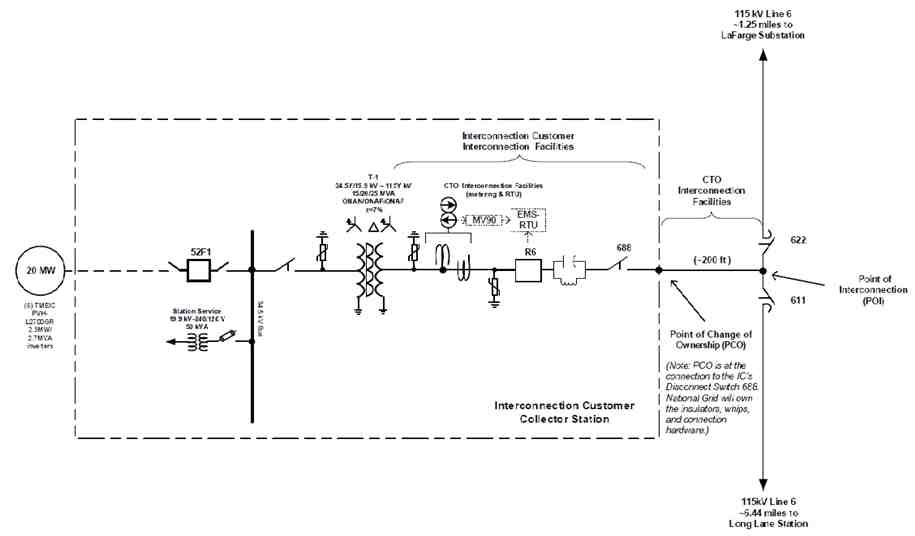 SERVICE AGREEMENT NO. 2555 Attachment 3 One-line Diagram Depicting the Small Generating Facility, Interconnection Facilities, Metering Equipment, and Upgrades 3-1 SERVICE AGREEMENT NO. 2555 Attachment 4 MilestonesIn-Service Date:	November 2021MILESTONE	DATE1.	Execute interconnection	09/2020agreement2.	Provide initial	09/2020prepayment/security3.	Issue written authorization to  09/2020proceed with engineering4.	Start engineering on	09/2020Interconnection Customer’s Interconnection Facilities5.	Start engineering on	09/2020Connecting Transmission Owner’s Interconnection Facilities and SystemUpgrade Facilities6.	Start procurement for	11/2020Interconnection Customer’s Interconnection Facilities7.	Start procurement for	11/2020Connecting Transmission Owner’s Interconnection Facilities and SystemUpgrade Facilities8.	Article 10 certification	12/2020issued for the Small 
Generating Facility9.	Complete engineering on	02/2021Interconnection Customer’s Interconnection Facilities (including ConnectingTransmission Owner approvals)RESPONSIBLE PARTYConnecting Transmission Owner/ Interconnection CustomerInterconnection CustomerInterconnection CustomerInterconnection CustomerConnecting Transmission OwnerInterconnection CustomerConnecting Transmission OwnerInterconnection CustomerConnecting Transmission Owner/ Interconnection Customer 4-1 SERVICE AGREEMENT NO. 255510.	Complete procurement forInterconnection Customer’s Interconnection Facilities11.	Start construction ofInterconnection Customer’s Interconnection Facilities12.	Complete engineering onConnecting Transmission Owner’s Interconnection Facilities and SystemUpgrade Facilities13.	Complete construction ofInterconnection Customer’s Interconnection Facilities14.	Start construction of SystemUpgrade Facilities and 
Connecting Transmission 
Owner’s InterconnectionFacilities (excluding Line 6 
Tap)15.	Complete procurement forConnecting Transmission Owner’s Interconnection Facilities and SystemUpgrade Facilities16.	Start construction of Line 6Tap (ConnectingTransmission Owner’s 
Interconnection Facilities)17.	Complete Construction andTesting of System Upgrade Facilities and Connecting Transmission Owner’sInterconnection Facilities18.	Field verification andwitness testing ofInterconnection Customer’s Interconnection Facilities19.	Initial Synchronization Date05/202105/202107/202108/202108/202110/202111/202111/202111/202111/2021Interconnection CustomerInterconnection CustomerConnecting Transmission OwnerInterconnection CustomerConnecting Transmission OwnerConnecting Transmission OwnerConnecting Transmission OwnerConnecting Transmission OwnerConnecting Transmission Owner/ Interconnection CustomerConnecting Transmission Owner/ Interconnection Customer 4-2 SERVICE AGREEMENT NO. 255520.	Complete testing andcommissioning of Small Generation Facility21.	In-Service Date22.	Commercial Operation Date23.	Submit InterconnectionCustomer’s Interconnection Facilities as builts24.	Complete System UpgradeFacilities and Connecting Transmission Owner’sInterconnection Facilities as builts25.	Complete review/acceptanceof InterconnectionCustomer’s Interconnection Facilities as builts26.	Complete project closeoutand final invoicing11/2021	Interconnection Customer11/2021	Interconnection Customer11/2021	Interconnection Customer11/2021	Interconnection Customer12/2021	Connecting TransmissionOwner01/2022	Connecting TransmissionOwner02/2022	Connecting TransmissionOwner The interconnection schedule above is contingent upon, but not limited to, outage 
scheduling, and the Interconnecting Customer’s successful compliance with and timely 
completion of its obligations in this Agreement and the Project Specific Specifications. 4-3 SERVICE AGREEMENT NO. 2555 Attachment 5 Additional Operating Requirements for the New York State Transmission System, the Distribution System and Affected Systems Needed to Support the Interconnection 
	Customer’s Needs The NYISO, in consultation with the Connecting Transmission Owner, shall also provide requirements that must be met by the Interconnection Customer prior to initiating parallel 
operation with the New York State Transmission System or the Distribution System. The Interconnection Customer entered Class Year 2019 to seek to obtain Capacity Resource Interconnection Service for the Small Generating Facility.  This Agreement was executed prior to the completion of the Class Year Study for Class Year 2019.  If any System 
Deliverability Upgrades for the Small Generating Facility are identified in a Class Year Study, 
the Parties shall amend this Agreement to reflect such facilities, pursuant to Article 12.2 of this 
Agreement, if and after the Interconnection Customer has accepted its Project Cost Allocation 
for the System Deliverability Upgrade(s) and posted the associated security or payments. The Interconnection Customer may not supply Unforced Capacity to the New York 
Control Area from the Small Generating Facility until it has complied with the deliverability 
requirements pursuant to Attachment S of the ISO OATT, including acceptance of any cost 
allocation for System Deliverability Upgrades and the posting of associated security or 
payments. To the extent not inconsistent with the terms of this Agreement, the ISO OATT, or applicable NYISO procedures, Interconnection Customer must comply with Connecting Transmission Owner’s operating instructions and requirements, which requirements shall include the dedicated data circuits, including system protection circuits, to be maintained by 
Interconnection Customer in accordance with Article 1.5 of this Agreement.  Interconnection 
Customer must also comply with the applicable requirements as set out in the Connecting 
Transmission Owner’s ESBs, which have been identified and provided to the Interconnection 
Customer as amended from time to time to the extent not inconsistent with the terms of this 
Agreement or applicable NYISO tariffs and procedures.  Upon the Connecting Transmission 
Owner’s notice to the Interconnection Customer of amendments to the ESBs, the Interconnection Customer has 30 days to comply with such amendments. 5-1 SERVICE AGREEMENT NO. 2555 Attachment 6 Connecting Transmission Owner’s Description of its Upgrades and Best Estimate of 
	Upgrade Costs The NYISO, in consultation with the Connecting Transmission Owner, shall describe Upgrades and provide an itemized best estimate of the cost, including overheads, of the 
Upgrades and annual operation and maintenance expenses associated with such Upgrades.  The Connecting Transmission Owner shall functionalize Upgrade costs and annual expenses as either transmission or distribution related. The cost estimate for System Upgrade Facilities and System Deliverability Upgrades shall be taken from the ISO OATT Attachment S cost allocation process or applicable Interconnection Study, as required by Section 32.3.5.3.2 of Attachment Z.  The cost estimate for Distribution Upgrades shall include the costs of Distribution Upgrades that are reasonably 
allocable to the Interconnection Customer at the time the estimate is made, and the costs of any Distribution Upgrades not yet constructed that were assumed in the Interconnection Studies for the Interconnection Customer but are, at the time of the estimate, an obligation of an entity other than the Interconnection Customer. The cost estimates for Distribution Upgrades, System Upgrade Facilities, and System Deliverability Upgrades are estimates.  The Interconnection Customer is ultimately responsible for the actual cost of the Distribution Upgrades,  System Upgrade Facilities, and System 
Deliverability Upgrades needed for its Small Generating Facility, as that is determined under Attachments S, X, and Z of the ISO OATT. A.	DISTRIBUTION UPGRADESNone. B. 	SYSTEM UPGRADE FACILITIES (“SUF”) - STAND ALONE SUFs None. C. 	SYSTEM UPGRADE FACILITIES (“SUF”) - OTHER SUFs The interconnection of the Small Generating Facility will be accommodated by the following modifications at Connecting Transmission Owner’s existing Long Lane Substation. 1.	Line 6 Protection PackagesThe existing protection package 'A' is directional comparison unblocking (“DCUB”) with 
a LPRO-4000 relay using programmable logic controller (“PLC”), and the 'B' package step 
distance with a SEL-311C using leased digital circuit.  The existing relays and the reclosing relay 
(SEL-351-6) will be reused.  To accommodate the interconnection of the Small Generating 
Facility, redundant DTT from Connecting Transmission Owner’s Long Lane Substation shall be 
added to ensure removal of the generation.  The DTT 'A' package will us power line carrier 6-1 SERVICE AGREEMENT NO. 2555 which will require installation of an RFL GARD 8000 PLC carrier set.  (Note: The Facilities Study for the Small Generating Facility assumed that the existing Line 6 trap tuning pack, Line 6 tuner and RFL 9780 will not require replacement.  However, depending on the transmit and 
receive frequencies determined during final engineering, replacement may be required). The 'B' package will use a leased digital circuit which will require installation of an RFL 
GARD 8000 tele-protection set at the Albany 2 Collector Substation A new relay panel will be 
installed for the communications equipment.  The A and B line relays will also perform breaker 
failure, DTT receive supervision and contact multiplication.  DTT transmit to the Albany 2 
Collector Substation will be added for a line relay operation, R6 breaker failure, and if R6 is 
opened. Additional channels available on the GARD 8000s shall be used for this protection 
scheme. 2.	Controls and IntegrationThe existing RTU is sufficient for the scope of this project and spare status/control/analog points will be used to accommodate interconnection of the Small Generating Facility. 3.	TelecommunicationsA leased digital circuit required for protective relaying between the Long Lane Substation and the Albany 2 Collector Substation will be required in accordance with Project Specific 
Specifications. D. 	SYSTEM UPGRADE FACILITIES (“SUF”) - AFFECTED SYSTEMS Hecate Energy will design, procure, and construct the System Upgrade Facilities at LaFargeHolcim US LTD’s (“LaFarge’s”) existing 115kV LaFarge Substation.  These System 
Upgrade Facilities will be designed, procured, and constructed in accordance with a separate 
Engineering, Procurement, and Construction Agreement among LaFarge, the Interconnection 
Customer, and the NYISO.  The System Upgrade Facilities for the LaFarge Substation will 
include electrical and physical equipment associated with the Long Lane - LaFarge Line 6 as 
described in the Q#598-Albany County II Solar-Small Generator Facilities Study rev 7 (dated 
Feb 6, 2020). E. 	SYSTEM DELIVERABILITY UPGRADES The System Deliverability Upgrades required for the Small Generating Facility, if any, will be identified in the Class Year Study for Class Year 2019. F. 	COST ESTIMATES RELATED TO DISTRIBUTION UPGRADES, SYSTEM UPGRADE FACILITIES, AND SYSTEM DELIVERABILITY UPGRADES The total estimated costs (+30%/-15%) of the work associated with the System Upgrade Facilities at Connecting Transmission Owner’s Long Lane Substation required for the 
interconnection of the Small Generating Facility are presented in the table below. 6-2 SERVICE AGREEMENT NO. 2555 System Upgrade Facilities (SUF) Engineering, design, construction, commissioning and testing of: Long Lane Substation	$257,900SUF Subtotal	$257,900Subtotal	$257,900Contingency	$64,700TOTAL	$322,600As described in the Facilities Study for the Small Generating Facility, the estimates provided herein: Assume: • 	5X10 construction work week; •   outages are available; •   permitting is not required; and •   existing equipment to remain is functional. Exclude (as applicable): •   discussions and negotiations of issued interconnection study; •   application fees; •   applicable surcharges; •   overall project sales tax; •   property taxes; •   line switching; •   property/easement acquisitions; •   future operation and maintenance costs; •   recurring monthly communications circuits’ charges, if any, responsible by the 
	Interconnection Customer to the communications utility; 6-3 SERVICE AGREEMENT NO. 2555 •   soil testing; •   adverse field conditions such as rock, water, weather, and Interconnection 
	Customer electrical equipment obstructions; •   environmental mitigation; •   extended engineering to minimize outage time or Connecting Transmission 
	Owner’s public duty to serve; •   extended craft labor hours, to minimize outage and/or construction time; or •   any required permits. Cost adders estimated for overtime will be based on 1.5 and 2 times labor rates if required for work beyond normal business hours.  Meals and equipment are also extra costs incurred for overtime labor. 6-4 SERVICE AGREEMENT NO. 2555 Attachment 7 Insurance Coverage Commercial General Liability Insurance including, but not limited to, bodily injury, property damage, products/completed operations, contractual and personal injury liability with a combined single limit of $5 million per occurrence, $2 million annual aggregate. 7-1 SERVICE AGREEMENT NO. 2555 Attachment 8 Initial Synchronization Date [Date] New York Independent System Operator, Inc. Attn: Vice President, Operations 10 Krey Boulevard Rensselaer, NY 12144 Niagara Mohawk Power Corporation d/b/a National Grid 
Attention:  Director, Transmission Commercial Services 40 Sylvan Road Waltham,  MA  02541-1120 Re:	Small Generating FacilityDear	:On [Date] [Interconnection Customer] initially synchronized the Small Generating Facility [specify units, if applicable].  This letter confirms that [Interconnection Customer]’s Initial Synchronization Date was [specify]. Thank you. [Signature] [Interconnection Customer Representative] 8-1 SERVICE AGREEMENT NO. 2555 Attachment 9 Commercial Operation Date [Date] New York Independent System Operator, Inc. Attn: Vice President, Operations 10 Krey Boulevard Rensselaer, NY 12144 Niagara Mohawk Power Corporation d/b/a National Grid 
Attention:  Director, Transmission Commercial Services 40 Sylvan Road Waltham,  MA  02541-1120 Re:	_____________ Small Generating FacilityDear __________________:On [Date] [Interconnection Customer] has completed Trial Operation of Unit No.  ___.  This 
letter confirms that [Interconnection Customer] commenced Commercial Operation of the 
Small Generating Facility [specify units, as applicable], effective as of [Date plus one day]. Thank you. [Signature] [Interconnection Customer Representative] 9-1 